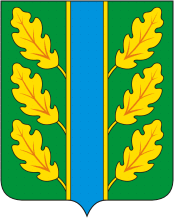 Периодическое печатное средство массовой информации«Вестник Дубровского района»Распространяется бесплатно.Подлежит распространению на территории Дубровского района.Порядковый номер выпуска:  № 13Дата выхода выпуска в свет: 15.07.2022 годаТираж:  22 экземплярар.п.ДубровкаСоучредителями периодического печатного средства массовой информации «Вестник Дубровского района» являются: Дубровский районный Совет народных депутатов и администрация Дубровского района.Редакцией периодического печатного средства массовой информации «Вестник Дубровского района» является администрация Дубровского района, которая также является его издателем и распространителем.        Адрес редакции, издателя, типографии: 242750, Брянская область, поселок Дубровка, ул. Победы, д 18.        Периодическое печатное средство массовой информации «Вестник Дубровского района является официальным периодическим печатным средством массовой информации, предназначенным для опубликования муниципальных правовых актов органов местного самоуправления Дубровского района, обсуждения проектов муниципальных правовых актов, доведения до сведения жителей Дубровского района иной официальной информации.        Главный редактор: Селюминова Н.В.Содержание:Раздел 1. «Правовые акты».1.1. Устав муниципального образования «Дубровский район». 1.2. Правовые акты, принимаемые на местном референдуме.1.3. Решения Дубровского районного Совета народных депутатов.1.4. Решения Дубровского поселкового Совета  народных депутатов1.5. Постановления и распоряжения администрации Дубровского района.1.6. Приказы Председателя контрольно- счетной палаты Дубровского района.Раздел 2. «Официальная информация».2.1. Отчеты о деятельности контрольно- счетной палаты Дубровского района.2.2.  Объявления о проведении публичных слушаний.2.3.  Муниципальные правовые акты, подлежащие обсуждению на публичных слушаниях.2.4. Иная официальная информацияРаздел 1. «Правовые акты».1.1. Устав муниципального образования «Дубровский район» – информация отсутствует.1.2. Правовые акты, принимаемые на местном референдуме – информация отсутствует.1.3. Решения Дубровского районного Совета народных депутатов – информация отсутствует.      1.4. Решения Дубровского поселкового Совета  народных депутатов – информация отсутствует.      1.5. Постановления и распоряжения администрации Дубровского  района – информация отсутствует.      	1.6. Приказы Председателя контрольно - счетной палаты Дубровского района - информация отсутствует.Раздел 2. «Официальная информация».2.1. Отчеты о деятельности контрольно - счетной палаты Дубровского района - информация отсутствует.2.2.  Объявления о проведении публичных слушаний  - информация отсутствует.2.3.  Муниципальные правовые акты, подлежащие обсуждению на публичных слушаниях информация отсутствует   2.4. Иная официальная информация                      2.4.1.	Извещениео проведении публичных торгов в форме аукциона, открытого по составу участников и по форме подачи предложений, по продаже земельного участка из категории земель сельскохозяйственного назначения, изъятого у Карпеевой Виктории Юрьевны по решению Дубровского районного суда Брянской области от 10.03.2022 года по делу № 2-59/2022 о  прекращении права собственности на земельный участок из земель сельскохозяйственного назначения путем изъятия.Управление имущественных отношений Брянской области сообщает о проведении публичных торгов в форме аукциона, открытого по составу участников и по форме подачи предложений, по продаже земельного участка из категории земель сельскохозяйственного назначения, изъятого у  Карпеевой Виктории Юрьевны по  решению Дубровского районного суда Брянской области от 10.03.2022 года по делу № 2-59/2022 о  прекращении права собственности на земельный участок из земель сельскохозяйственного назначения путем изъятия.Реквизиты решения о проведении торгов: Решение Дубровского районного суда Брянской области от 10.03.2022 года по делу № 2-59/2022 о  прекращении права собственности на земельный участок из земель сельскохозяйственного назначения путем изъятия, распоряжением Правительства Брянской области от  20.06.2022 г. № 92 - рп «О реализации изъятого земельного участка путем продажи с публичных торгов». Форма собственности: частная собственность.  Форма торгов: аукцион, открытый по составу участников и по форме подачи предложений.Аукцион проводится по адресу: г. Брянск, бульвар Гагарина, д.25, 3 этаж, каб.301 (зал заседаний). Организатор аукциона – Управление имущественных отношений Брянской области. 241050, г. Брянск, бульвар Гагарина, д.25, тел. 8-(4832) 66-55-67, факс 8-(4832) 64-41-78, электронная почта – uprio@uprio.ru.      Границы земельного участка определены в соответствии с действующим законодательством.      Ограничения на участие в аукционе:      Иностранные граждане, иностранные юридические лица, лица без гражданства, а также юридические лица, в уставном (складочном) капитале которых доля иностранных граждан, иностранных юридических лиц, лиц без гражданства составляет более чем 50 процентов, не могут приобретать в собственность земельные участки из земель сельскохозяйственного назначения                    (ст. 3 Федерального закона от 24.07.2002 № 101 - ФЗ «Об обороте земель сельскохозяйственного назначения»).       Юридические лица, учредителем (участником) которых является собственник земельного участка из земель сельскохозяйственного назначения, в отношении которого принято решение об изъятии такого земельного участка, члены семьи собственника такого земельного участка, организации, на которые возложена оценка такого земельного участка, работники указанных организаций, должностные лица органов государственной власти, органов местного самоуправления, чье участие в торгах может оказать влияние на условия и результаты торгов, члены семей соответствующих физических лиц, не могут участвовать в публичных торгах по продаже такого земельного участка, сделки, совершенные с нарушением данного правила, являются недействительными (п. 9. ст. 6 Федерального закона от 24.07.2002 № 101 - ФЗ «Об обороте земель сельскохозяйственного назначения»).Дата и время начала приема заявок: Прием заявок начинается с 15.07.2022 г. в 11.00. Заявки принимаются только в письменном виде и по установленной форме,  по рабочим дням с 09.00  до 13.00 и с 14.00 до 17.00 (в пятницу до 16.00),  по адресу организатора аукциона: г. Брянск, бульвар Гагарина, д.25, каб.214.Документы, представляемые заявителями для участия в аукционе:1) заявка на участие в аукционе по установленной в извещении о проведении аукциона форме с указанием банковских реквизитов счета для возврата задатка;         2) копии документов, удостоверяющих личность заявителя (для граждан) (в случае представления копии паспорта гражданина Российской Федерации представляются копии 20 (двадцати) страниц паспорта: от 1-ой страницы с изображением Государственного герба Российской Федерации по 20-ую страницу с «Извлечением из Положения о паспорте гражданина Российской Федерации» включительно);3) надлежащим образом заверенный перевод на русский язык документов о государственной регистрации юридического лица в соответствии с законодательством иностранного государства в случае, если заявителем является иностранное юридическое лицо;4) документы, подтверждающие внесение задатка.          Представление документов, подтверждающих внесение задатка, признается заключением соглашения о задатке.Заявка составляется в 2 экземплярах, один из которых остается у организатора торгов, другой – у претендента.Порядок  приема заявок:         Один заявитель имеет право подать только одну заявку.Заявка на участие в аукционе, поступившая по истечении срока приема заявок, возвращается заявителю в день ее поступления.Заявитель имеет право отозвать принятую организатором аукциона заявку на участие в аукционе до дня окончания срока приема заявок, уведомив об этом в письменной форме организатора аукциона. Организатор аукциона обязан возвратить заявителю внесенный им задаток в течение 3 рабочих дней со дня поступления уведомления об отзыве заявки. В случае отзыва заявки заявителем позднее дня окончания срока приема заявок задаток возвращается в порядке, установленном для участников аукциона.Для участия в аукционе претендентами вносится задаток. Срок внесения задатка на расчетный счет организатора торгов до 12.08.2022 (включительно) по следующим реквизитам: получатель задатка – Департамент финансов Брянской области (Управление имущественных отношений Брянской области, л/с 05824004820)  Банк получателя: ОТДЕЛЕНИЕ БРЯНСК БАНКА РОССИИ//УФК по Брянской области г. Брянск, БИК 011501101, номер счета банка получателя/кор.счет:40102810245370000019, ИНН 3250059309 КПП 325701001, номер счета получателя/р/счет:  03222643150000002700, л/с 05824004820, ОКТМО 15701000. Исполнение обязанности по внесению суммы задатка третьими лицами не допускается.Данное сообщение является публичной офертой для заключения договора о задатке в соответствии со статьей 437 Гражданского кодекса Российской Федерации, а подача претендентом заявки и перечисление задатка являются акцептом такой оферты, после чего договор о задатке считается заключенным в письменной форме.Документом, подтверждающим поступление задатка на счет организатора аукциона, является выписка со счета организатора аукциона. Задаток должен поступить на расчетный счет организатора торгов – на дату рассмотрения заявок.  Задаток, внесенный лицом, признанным  победителем аукциона, засчитывается в оплату предмета аукциона. Организатор аукциона в течение 3 рабочих дней со дня подписания протокола о результатах аукциона возвращает задаток лицам, участвовавшим в аукционе, но не победившим в нем.Дата и время рассмотрения заявок: (16.08.2022)  по адресу: г. Брянск, бульвар Гагарина, д.25, 2-й этаж, каб.214.  В день рассмотрения заявок комиссия рассматривает заявки и документы заявителей, устанавливает факт поступления от заявителей задатков на основании выписок с расчетного счета организатора аукциона. По результатам рассмотрения документов комиссия принимает решение о допуске заявителей к участию в аукционе или об отказе в допуске к участию в нем, которое оформляется протоколом. Заявители, признанные участниками аукциона, становятся участниками аукциона с даты подписания организатором аукционов протокола рассмотрения заявок. Заявителям, признанным участниками аукциона, и заявителям, не допущенным к участию в аукционе, организатор аукциона направляет уведомление о принятом в отношении них решении  не позднее дня, следующего после дня подписания протокола.   Организатор аукциона возвращает заявителям, не допущенным к участию в аукционе, внесенные ими задатки в течение трех рабочих дней со дня оформления протокола приема заявок на участие в аукционе.В случае если на основании результатов рассмотрения заявок на участие в аукционе принято решение об отказе в допуске к участию в аукционе всех заявителей или о допуске к участию в аукционе и признании участником аукциона только одного заявителя, аукцион признается несостоявшимся. В случае если аукцион признан несостоявшимся и только один заявитель признан участником аукциона, уполномоченный орган в течение десяти дней со дня подписания протокола рассмотрения заявок, обязан направить заявителю три экземпляра подписанного проекта договора купли-продажи земельного участка. При этом договор купли-продажи земельного участка заключается по начальной цене предмета аукциона.В случае если по окончании срока подачи заявок на участие в аукционе подана только одна заявка на участие в аукционе или не подано ни одной заявки на участие в аукционе, аукцион признается несостоявшимся.Если единственная заявка на участие в аукционе и заявитель, подавший указанную заявку, соответствуют всем требованиям и указанным в извещении о проведении аукциона условиям аукциона, уполномоченный орган в течение десяти дней со дня рассмотрения указанной заявки обязан направить заявителю три экземпляра подписанного проекта договора купли-продажи земельного участка. При этом договор купли-продажи земельного участка заключается по начальной цене предмета аукциона.Заявитель не допускается к участию в аукционе в следующих случаях:1) непредставление необходимых для участия в аукционе документов или представление недостоверных сведений;2) непоступление задатка на дату рассмотрения заявок на участие в аукционе;3) подача заявки на участие в аукционе лицом, которое в соответствии с Земельным Кодексом и другими федеральными законами не имеет права быть участником конкретного аукциона, покупателем земельного участка;4) наличие сведений о заявителе, об учредителях (участниках), о членах коллегиальных исполнительных органов заявителя, лицах, исполняющих функции единоличного исполнительного органа заявителя, являющегося юридическим лицом, в предусмотренном настоящей статьей реестре недобросовестных участников аукциона.Порядок проведения аукциона: Аукцион проводится в указанном в извещении о проведении аукциона месте, в соответствующие день и час. Лицо, имеющее право на имущество, продаваемое на публичных торгах, вправе на них присутствовать.            Проведение аукциона осуществляется в следующем порядке:а) аукцион ведет аукционист;б) аукцион начинается с оглашения аукционистом наименования, основных характеристик и начальной цены предмета аукциона, «шага аукциона» и порядка проведения аукциона;в) участникам аукциона выдаются пронумерованные карточки, которые они поднимают после оглашения аукционистом начальной цены и каждой очередной цены в случае, если готовы купить земельный участок в соответствии с этой ценой;г) каждую последующую цену аукционист назначает путем увеличения текущей цены на «шаг аукциона». После объявления очередной цены аукционист называет номер карточки участника аукциона, который первым поднял карточку, и указывает на этого участника аукциона. Затем аукционист объявляет следующую цену в соответствии с «шагом аукциона»;д) при отсутствии участников аукциона, готовых купить земельный участок в соответствии с названной аукционистом ценой, аукционист повторяет эту цену 3 раза.  Если после троекратного объявления очередной цены ни один из участников аукциона не поднял карточку, аукцион завершается. е) по завершении аукциона аукционист объявляет о продаже предмета аукциона, называет цену предмета аукциона и номер карточки победителя аукциона. Победителем аукциона признается участник аукциона, предложивший наибольшую цену за земельный участок. Результаты аукциона оформляются протоколом, который подписывается в день проведения аукциона по адресу: г. Брянск, бульвар Гагарина, д.25, 2-й этаж, каб. 214 и в течение одного рабочего дня со дня его подписания размещается на официальном сайте Российской Федерации для размещения информации о проведении торгов www.torgi.gov.ru.Организатор аукциона объявляет о принятом решении в месте и в день проведения аукциона.В случае если в аукционе участвовал только один участник или при проведении аукциона не присутствовал ни один из участников аукциона, либо в случае, если после троекратного объявления предложения о начальной цене предмета аукциона не поступило ни одного предложения о цене предмета аукциона, которое предусматривало бы более высокую цену предмета аукциона, аукцион признается несостоявшимся.Уполномоченный орган направляет победителю аукциона или единственному принявшему участие в аукционе его участнику три экземпляра подписанного проекта договора купли-продажи земельного участка в десятидневный срок со дня составления протокола о результатах аукциона. При этом  договор купли-продажи земельного участка заключается по цене, предложенной победителем аукциона, или в случае заключения указанного договора с единственным принявшим участие в аукционе его участником устанавливается в размере, равном начальной цене предмета аукциона. Договор купли-продажи земельного участка заключается с победителем аукциона или единственным принявшим участие в аукционе участником в течение 30 дней со дня направления им проекта договора, но не ранее чем через 10 дней со дня размещения информации о результатах аукциона на официальном сайте Российской Федерации в сети «Интернет». Оплата цены земельного участка производится покупателем в течении 10 рабочих дней со дня подписания договора купли-продажи земельного участка, на реквизиты счета организатора торгов: получатель задатка – Департамент финансов Брянской области (Управление имущественных отношений Брянской области, л/с 05824004820)  Банк получателя: ОТДЕЛЕНИЕ БРЯНСК БАНКА РОССИИ//УФК по Брянской области г. Брянск, БИК 011501101, номер счета банка получателя/кор.счет:40102810245370000019, ИНН 3250059309 КПП 325701001, номер счета получателя/р/счет:  03222643150000002700, л/с 05824004820, ОКТМО 15701000. Назначение платежа: оплата цены земельного участка (Кад. №) по итогам публичных торгов.Организатор торгов, выплачивает средства, вырученные от продажи земельного участка, бывшему собственнику земельного участка, за вычетом расходов на подготовку и проведение торгов. Право собственности на земельный участок переходит к покупателю со дня государственной регистрации перехода права собственности. Расходы по оформлению права собственности на приобретенный земельный участок возлагаются на покупателя. Государственная регистрация перехода права собственности на земельный участок проводится на основании решения Дубровского районного суда Брянской области, протокола рассмотрения заявок на участие в аукционе или протокола об итогах проведения аукциона, договора                          купли-продажи  и документов, подтверждающих полную оплату цены земельного участка.При уклонении (отказе) победителя аукциона от подписания договора купли-продажи задаток ему не возвращается.  Сведения о победителе аукциона, уклонившегося от заключения договора купли-продажи земельного участка, являющегося предметом аукциона, и об иных лицах, с которыми договоры заключаются в соответствии с п. 13,14 или 20 ст. 39.12 Земельного кодекса РФ и которые уклонились от их заключения, включаются в реестр недобросовестных участников аукциона.В случае если аукцион по продаже земельного участка признан несостоявшимся, не позднее чем через два месяца после аукциона проводятся повторные торги в соответствии с п.13 ст.6 Федерального закона «Об обороте земель сельскохозяйственного назначения» от 24.07.2002 года N 101-ФЗ.  Гражданин или юридическое лицо, которые приобрели право собственности на земельный участок и не приступили к использованию земельного участка по целевому назначению в течение года с момента возникновения права собственности на него, несут ответственность в порядке, установленном законодательством Российской Федерации.Организатор аукциона вправе отказаться от проведения аукционов не позднее, чем за три дня до дня проведения аукционов.Осмотр земельных участков на местности проводится претендентами самостоятельно. Получить дополнительную информацию, необходимые материалы, соответствующие документы, необходимые для проведения аукциона, ознакомиться с формой заявки, с документацией, характеризующей предмет аукциона, подать заявку на участие в аукционе можно по месту приема заявок со дня опубликования настоящего извещения ежедневно в рабочие дни с 9.00 до 13.00 и с 14.00 до 17.00 (в пятницу до 16.00 часов) по адресу г. Брянск, бульвар Гагарина, д. 25, каб.214 (отдел торгов  и неналоговых доходов), тел. 66-55-67. Все вопросы, касающиеся проведения аукциона по продаже земельного участка, не нашедшие отражения в настоящем сообщении, регулируются в соответствии с требованиями законодательства Российской Федерации.         Форма заявки, проект договора купли-продажи, извещение размещены на  официальном сайте торгов РФ www.torgi.gov.ru, на сайте организатора аукциона  – www.uprio.ru. Информация о проведении аукциона опубликована в порядке, установленном для официального опубликования (обнародования) муниципальных правовых актов уставом муниципального образования Дубровского района Брянской области – в  периодическом печатном средстве массовой информации «Вестник Дубровского района». ЗАЯВКАНА УЧАСТИЕ В АУКЦИОНЕ_____________________________________________________________________________(наименование, фирменное наименование, адрес, реквизиты, телефон – для  юридического лица; фамилия, имя, отчество, паспортные данные, адрес регистрации, телефон, банковские реквизиты, ИНН – для  физического лица),в лице __________________________________________________________________________,                                     (фамилия, имя, отчество, должность для представителя юридического лица)действующего на основании _______________ (далее – претендент), принимая решение об участии в аукционе по продаже земельного участка, расположенного по адресу: _______________________________________________________, площадью _______ кв. м, кадастровый номер __________________, с разрешенным видом использования: ______________________________. (далее – земельный участок), обязуюсь:Соблюдать условия проведения аукциона, содержащиеся в извещении,   опубликованном ___ июля 2022 года на официальном сайте торгов РФ www.torgi.gov.ru  на сайте Организатора аукциона – www.uprio.ru,  в   периодическом печатном средстве массовой информации «Вестник Дубровского района» от ___ июля  2022 года, а также порядок проведения аукциона, предусмотренный ЗК РФ.В случае признания победителем аукциона:подписать протокол по итогам аукциона;оплатить цену земельного участка, определенную по итогам аукциона в срок, указанный в извещении о проведении аукциона;заключить в установленный срок договор купли-продажи, принять земельный участок по акту приема-передачи и выполнить предусмотренные договором  условия.Со сведениями, изложенными в извещении о проведении аукциона, ознакомлен и согласен, в том числе:с данными об организаторе аукциона;о предмете аукциона, о начальной цене предмета аукциона, величине повышения начальной цены (шаг аукциона);о времени и месте проведения аукциона, порядке его проведения, в том числе об оформлении участия в аукционе, порядке определения победителя;об оплате цены земельного участка, последствиях уклонения или отказа от подписания протокола об итогах аукциона и договора купли-продажи;о порядке определения победителя;с порядком отмены аукциона;с документами, содержащими сведения об участке, с возможностью ознакомления с состоянием земельного участка посредством осмотра, в порядке, установленном извещением о проведении аукциона, с обременениями и ограничениями использования земельного участка;победитель подписывает договор купли-продажи и оплачивает цену земельного участка до государственной регистрации перехода права собственности, после полной его оплаты провести государственную регистрацию перехода прав в установленном порядке.Претендент согласен на участие в аукционе на указанных условиях.Претендент подтверждает, что на дату подписания настоящей заявки он ознакомлен с документами, содержащими сведения об участке, а также ему была предоставлена возможность ознакомиться с состоянием земельного участка в результате осмотра, который претендент мог осуществить самостоятельно или в присутствии представителя организатора торгов в порядке, установленном извещением и документацией об аукционе, претензий не имеет.Претендент  подтверждает свое соответствие обязательным требованиям к участникам аукциона, а именно, что не являюсь:иностранным гражданином, иностранным юридическим лицом, лицом без гражданства, а также юридическим лицом, в уставном (складочном) капитале которого доля иностранных граждан, иностранных юридических лиц, лиц без гражданства составляет более чем 50 процентов;юридическим лицом, учредителем (участником) которого является собственник земельного участка из земель сельскохозяйственного назначения, в отношении которого проводится аукцион, членом семьи собственника такого земельного участка, организацией, на которую возложена оценка такого земельного участка, работником указанных организаций, должностным лицом органов государственной власти, органов местного самоуправления, чье участие в торгах может оказать влияние на условия и результаты торгов, членом семей соответствующих физических лиц.Претендент осведомлен о порядке отзыва заявки и о порядке перечисления и возврата задатка. Задаток подлежит перечислению претендентом на счет организатора аукциона и перечисляется непосредственно претендентом. Надлежащей оплатой задатка является поступление денежных средств на счет организатора аукциона на дату рассмотрения заявок на участие в аукционе. Исполнение обязанности по внесению суммы задатка третьими лицами не допускается. В случае отказа победителя аукциона от подписания протокола подведения итогов аукциона и договора купли-продажи, сумма внесенного им задатка не возвращается.Возврат задатка производится по следующим реквизитам:______________________________________________________________________________________________________________________________________________________(ИНН банка, КПП банка, р/с получателя, полное наименование банка, корр. счет, БИК)Уведомление претендента обо всех изменениях осуществляется по следующему адресу: _________________________________________________________________________________Контактный телефон _____________________.Даю согласие на обработку моих персональных данных в соответствии с нормами и требованиями Федерального закона от 27 июля 2006 года № 152-ФЗ «О персональных данных».Подпись претендента(полномочного представителя претендента) _______________________/_____________/Заявка принята управлением имущественных отношений Брянской области.Время и дата принятия заявки:Час.  ____ мин. ____   «____» __________ 202____ года.Регистрационный номер заявки: №  _______Подпись уполномоченного лица организатора аукциона   _______________/___________                             2.4.2.Извещениео проведении публичных торгов в форме аукциона, открытого по составу участников и по форме подачи предложений, по продаже земельного участка из категории земель сельскохозяйственного назначения, изъятого у Щепеткова Андрея Александровича по решению Дубровского районного суда Брянской области от 10.03.2022 года по делу № 2-129/2022 о  прекращении права собственности на земельный участок из земель сельскохозяйственного назначения путем изъятия.Управление имущественных отношений Брянской области сообщает о проведении публичных торгов в форме аукциона, открытого по составу участников и по форме подачи предложений, по продаже земельного участка из категории земель сельскохозяйственного назначения, изъятого у  Щепеткова Андрея Александровича по решению Дубровского районного суда Брянской области от 10.03.2022 года по делу № 2-129/2022 о  прекращении права собственности на земельный участок из земель сельскохозяйственного назначения путем изъятия.Реквизиты решения о проведении торгов: Решение  Дубровского районного суда Брянской области от 10.03.2022 года по делу № 2-129/2022 о  прекращении права собственности на земельный участок из земель сельскохозяйственного назначения путем изъятия, распоряжением Правительства Брянской области от 20.06.2022 г. № 91 - рп «О реализации изъятого земельного участка путем продажи с публичных торгов». Форма собственности: частная собственность.  Форма торгов: аукцион, открытый по составу участников и по форме подачи предложений.Аукцион проводится по адресу: г. Брянск, бульвар Гагарина, д.25, 3 этаж, каб.301 (зал заседаний). Организатор аукциона – Управление имущественных отношений Брянской области. 241050, г. Брянск, бульвар Гагарина, д.25, тел. 8-(4832) 66-55-67, факс 8-(4832) 64-41-78, электронная почта – uprio@uprio.ru.      Границы земельного участка определены в соответствии с действующим законодательством.      Ограничения на участие в аукционе:      Иностранные граждане, иностранные юридические лица, лица без гражданства, а также юридические лица, в уставном (складочном) капитале которых доля иностранных граждан, иностранных юридических лиц, лиц без гражданства составляет более чем 50 процентов, не могут приобретать в собственность земельные участки из земель сельскохозяйственного назначения                    (ст. 3 Федерального закона от 24.07.2002 № 101 - ФЗ «Об обороте земель сельскохозяйственного назначения»).       Юридические лица, учредителем (участником) которых является собственник земельного участка из земель сельскохозяйственного назначения, в отношении которого принято решение об изъятии такого земельного участка, члены семьи собственника такого земельного участка, организации, на которые возложена оценка такого земельного участка, работники указанных организаций, должностные лица органов государственной власти, органов местного самоуправления, чье участие в торгах может оказать влияние на условия и результаты торгов, члены семей соответствующих физических лиц, не могут участвовать в публичных торгах по продаже такого земельного участка, сделки, совершенные с нарушением данного правила, являются недействительными (п. 9. ст. 6 Федерального закона от 24.07.2002 № 101 - ФЗ «Об обороте земель сельскохозяйственного назначения»).Дата и время начала приема заявок: Прием заявок начинается с 15.07.2022 г. в 11.00. Заявки принимаются только в письменном виде и по установленной форме,  по рабочим дням с 09.00  до 13.00 и с 14.00 до 17.00 (в пятницу до 16.00),  по адресу организатора аукциона: г. Брянск, бульвар Гагарина, д.25, каб.214.Документы, представляемые заявителями для участия в аукционе:1) заявка на участие в аукционе по установленной в извещении о проведении аукциона форме с указанием банковских реквизитов счета для возврата задатка;         2) копии документов, удостоверяющих личность заявителя (для граждан) (в случае представления копии паспорта гражданина Российской Федерации представляются копии 20 (двадцати) страниц паспорта: от 1-ой страницы с изображением Государственного герба Российской Федерации по 20-ую страницу с «Извлечением из Положения о паспорте гражданина Российской Федерации» включительно);3) надлежащим образом заверенный перевод на русский язык документов о государственной регистрации юридического лица в соответствии с законодательством иностранного государства в случае, если заявителем является иностранное юридическое лицо;4) документы, подтверждающие внесение задатка.          Представление документов, подтверждающих внесение задатка, признается заключением соглашения о задатке.Заявка составляется в 2 экземплярах, один из которых остается у организатора торгов, другой – у претендента.Порядок  приема заявок:         Один заявитель имеет право подать только одну заявку.Заявка на участие в аукционе, поступившая по истечении срока приема заявок, возвращается заявителю в день ее поступления.Заявитель имеет право отозвать принятую организатором аукциона заявку на участие в аукционе до дня окончания срока приема заявок, уведомив об этом в письменной форме организатора аукциона. Организатор аукциона обязан возвратить заявителю внесенный им задаток в течение 3 рабочих дней со дня поступления уведомления об отзыве заявки. В случае отзыва заявки заявителем позднее дня окончания срока приема заявок задаток возвращается в порядке, установленном для участников аукциона.Для участия в аукционе претендентами вносится задаток. Срок внесения задатка на расчетный счет организатора торгов до 12.08.2022 (включительно) по следующим реквизитам: получатель задатка – Департамент финансов Брянской области (Управление имущественных отношений Брянской области, л/с 05824004820) Банк получателя: ОТДЕЛЕНИЕ БРЯНСК БАНКА РОССИИ//УФК по Брянской области г. Брянск, БИК 011501101, номер счета банка получателя/кор.счет:40102810245370000019, ИНН 3250059309 КПП 325701001, номер счета получателя/р/счет:  03222643150000002700, л/с 05824004820, ОКТМО 15701000. Исполнение обязанности по внесению суммы задатка третьими лицами не допускается.Данное сообщение является публичной офертой для заключения договора о задатке в соответствии со статьей 437 Гражданского кодекса Российской Федерации, а подача претендентом заявки и перечисление задатка являются акцептом такой оферты, после чего договор о задатке считается заключенным в письменной форме.Документом, подтверждающим поступление задатка на счет организатора аукциона, является выписка со счета организатора аукциона. Задаток должен поступить на расчетный счет организатора торгов – на дату рассмотрения заявок.  Задаток, внесенный лицом, признанным  победителем аукциона, засчитывается в оплату предмета аукциона. Организатор аукциона в течение 3 рабочих дней со дня подписания протокола о результатах аукциона возвращает задаток лицам, участвовавшим в аукционе, но не победившим в нем.Дата и время рассмотрения заявок: (16.08.2022)  по адресу: г. Брянск, бульвар Гагарина, д.25, 2-й этаж, каб.214.  В день рассмотрения заявок комиссия рассматривает заявки и документы заявителей, устанавливает факт поступления от заявителей задатков на основании выписок с расчетного счета организатора аукциона. По результатам рассмотрения документов комиссия принимает решение о допуске заявителей к участию в аукционе или об отказе в допуске к участию в нем, которое оформляется протоколом. Заявители, признанные участниками аукциона, становятся участниками аукциона с даты подписания организатором аукционов протокола рассмотрения заявок. Заявителям, признанным участниками аукциона, и заявителям, не допущенным к участию в аукционе, организатор аукциона направляет уведомление о принятом в отношении них решении  не позднее дня, следующего после дня подписания протокола.   Организатор аукциона возвращает заявителям, не допущенным к участию в аукционе, внесенные ими задатки в течение трех рабочих дней со дня оформления протокола приема заявок на участие в аукционе.В случае если на основании результатов рассмотрения заявок на участие в аукционе принято решение об отказе в допуске к участию в аукционе всех заявителей или о допуске к участию в аукционе и признании участником аукциона только одного заявителя, аукцион признается несостоявшимся. В случае если аукцион признан несостоявшимся и только один заявитель признан участником аукциона, уполномоченный орган в течение десяти дней со дня подписания протокола рассмотрения заявок, обязан направить заявителю три экземпляра подписанного проекта договора купли-продажи земельного участка. При этом договор купли-продажи земельного участка заключается по начальной цене предмета аукциона.В случае если по окончании срока подачи заявок на участие в аукционе подана только одна заявка на участие в аукционе или не подано ни одной заявки на участие в аукционе, аукцион признается несостоявшимся.Если единственная заявка на участие в аукционе и заявитель, подавший указанную заявку, соответствуют всем требованиям и указанным в извещении о проведении аукциона условиям аукциона, уполномоченный орган в течение десяти дней со дня рассмотрения указанной заявки обязан направить заявителю три экземпляра подписанного проекта договора купли-продажи земельного участка. При этом договор купли-продажи земельного участка заключается по начальной цене предмета аукциона.Заявитель не допускается к участию в аукционе в следующих случаях:1) непредставление необходимых для участия в аукционе документов или представление недостоверных сведений;2) непоступление задатка на дату рассмотрения заявок на участие в аукционе;3) подача заявки на участие в аукционе лицом, которое в соответствии с Земельным Кодексом и другими федеральными законами не имеет права быть участником конкретного аукциона, покупателем земельного участка;4) наличие сведений о заявителе, об учредителях (участниках), о членах коллегиальных исполнительных органов заявителя, лицах, исполняющих функции единоличного исполнительного органа заявителя, являющегося юридическим лицом, в предусмотренном настоящей статьей реестре недобросовестных участников аукциона.Порядок проведения аукциона: Аукцион проводится в указанном в извещении о проведении аукциона месте, в соответствующие день и час. Лицо, имеющее право на имущество, продаваемое на публичных торгах, вправе на них присутствовать.            Проведение аукциона осуществляется в следующем порядке:а) аукцион ведет аукционист;б) аукцион начинается с оглашения аукционистом наименования, основных характеристик и начальной цены предмета аукциона, «шага аукциона» и порядка проведения аукциона;в) участникам аукциона выдаются пронумерованные карточки, которые они поднимают после оглашения аукционистом начальной цены и каждой очередной цены в случае, если готовы купить земельный участок в соответствии с этой ценой;г) каждую последующую цену аукционист назначает путем увеличения текущей цены на «шаг аукциона». После объявления очередной цены аукционист называет номер карточки участника аукциона, который первым поднял карточку, и указывает на этого участника аукциона. Затем аукционист объявляет следующую цену в соответствии с «шагом аукциона»;д) при отсутствии участников аукциона, готовых купить земельный участок в соответствии с названной аукционистом ценой, аукционист повторяет эту цену 3 раза.  Если после троекратного объявления очередной цены ни один из участников аукциона не поднял карточку, аукцион завершается. е) по завершении аукциона аукционист объявляет о продаже предмета аукциона, называет цену предмета аукциона и номер карточки победителя аукциона. Победителем аукциона признается участник аукциона, предложивший наибольшую цену за земельный участок. Результаты аукциона оформляются протоколом, который подписывается в день проведения аукциона по адресу: г. Брянск, бульвар Гагарина, д.25, 2-й этаж, каб. 214 и в течение одного рабочего дня со дня его подписания размещается на официальном сайте Российской Федерации для размещения информации о проведении торгов www.torgi.gov.ru.Организатор аукциона объявляет о принятом решении в месте и в день проведения аукциона.В случае если в аукционе участвовал только один участник или при проведении аукциона не присутствовал ни один из участников аукциона, либо в случае, если после троекратного объявления предложения о начальной цене предмета аукциона не поступило ни одного предложения о цене предмета аукциона, которое предусматривало бы более высокую цену предмета аукциона, аукцион признается несостоявшимся.Уполномоченный орган направляет победителю аукциона или единственному принявшему участие в аукционе его участнику три экземпляра подписанного проекта договора купли-продажи земельного участка в десятидневный срок со дня составления протокола о результатах аукциона. При этом  договор купли-продажи земельного участка заключается по цене, предложенной победителем аукциона, или в случае заключения указанного договора с единственным принявшим участие в аукционе его участником устанавливается в размере, равном начальной цене предмета аукциона. Договор купли-продажи земельного участка заключается с победителем аукциона или единственным принявшим участие в аукционе участником в течение 30 дней со дня направления им проекта договора, но не ранее чем через 10 дней со дня размещения информации о результатах аукциона на официальном сайте Российской Федерации в сети «Интернет». Оплата цены земельного участка производится покупателем в течении 10 рабочих дней со дня подписания договора купли-продажи земельного участка, на реквизиты счета организатора торгов: получатель задатка – Департамент финансов Брянской области (Управление имущественных отношений Брянской области, л/с 05824004820) Банк получателя: ОТДЕЛЕНИЕ БРЯНСК БАНКА РОССИИ//УФК по Брянской области г. Брянск, БИК 011501101, номер счета банка получателя/кор.счет:40102810245370000019, ИНН 3250059309 КПП 325701001, номер счета получателя/р/счет:  03222643150000002700, л/с 05824004820, ОКТМО 15701000. Назначение платежа: оплата цены земельного участка (Кад. №) по итогам публичных торгов.Организатор торгов, выплачивает средства, вырученные от продажи земельного участка, бывшему собственнику земельного участка, за вычетом расходов на подготовку и проведение торгов. Право собственности на земельный участок переходит к покупателю со дня государственной регистрации перехода права собственности. Расходы по оформлению права собственности на приобретенный земельный участок возлагаются на покупателя. Государственная регистрация перехода права собственности на земельный участок проводится на основании решения Дубровского районного суда Брянской области, протокола рассмотрения заявок на участие в аукционе или протокола об итогах проведения аукциона, договора                          купли-продажи  и документов, подтверждающих полную оплату цены земельного участка.При уклонении (отказе) победителя аукциона от подписания договора купли-продажи задаток ему не возвращается.  Сведения о победителе аукциона, уклонившегося от заключения договора купли-продажи земельного участка, являющегося предметом аукциона, и об иных лицах, с которыми договоры заключаются в соответствии с п. 13,14 или 20 ст. 39.12 Земельного кодекса РФ и которые уклонились от их заключения, включаются в реестр недобросовестных участников аукциона.В случае если аукцион по продаже земельного участка признан несостоявшимся, не позднее чем через два месяца после аукциона проводятся повторные торги в соответствии с п.13 ст.6 Федерального закона «Об обороте земель сельскохозяйственного назначения» от 24.07.2002 года N 101-ФЗ.  Гражданин или юридическое лицо, которые приобрели право собственности на земельный участок и не приступили к использованию земельного участка по целевому назначению в течение года с момента возникновения права собственности на него, несут ответственность в порядке, установленном законодательством Российской Федерации.Организатор аукциона вправе отказаться от проведения аукционов не позднее, чем за три дня до дня проведения аукционов.Осмотр земельных участков на местности проводится претендентами самостоятельно. Получить дополнительную информацию, необходимые материалы, соответствующие документы, необходимые для проведения аукциона, ознакомиться с формой заявки, с документацией, характеризующей предмет аукциона, подать заявку на участие в аукционе можно по месту приема заявок со дня опубликования настоящего извещения ежедневно в рабочие дни с 9.00 до 13.00 и с 14.00 до 17.00 (в пятницу до 16.00 часов) по адресу г. Брянск, бульвар Гагарина, д. 25, каб.214 (отдел торгов  и неналоговых доходов), тел. 66-55-67. Все вопросы, касающиеся проведения аукциона по продаже земельного участка, не нашедшие отражения в настоящем сообщении, регулируются в соответствии с требованиями законодательства Российской Федерации.         Форма заявки, проект договора купли-продажи, извещение размещены на  официальном сайте торгов РФ www.torgi.gov.ru, на сайте организатора аукциона  – www.uprio.ru. Информация о проведении аукциона опубликована в порядке, установленном для официального опубликования (обнародования) муниципальных правовых актов уставом муниципального образования Дубровского района Брянской области – в  периодическом печатном средстве массовой информации «Вестник Дубровского района». ЗАЯВКАНА УЧАСТИЕ В АУКЦИОНЕ_____________________________________________________________________________(наименование, фирменное наименование, адрес, реквизиты, телефон – для  юридического лица; фамилия, имя, отчество, паспортные данные, адрес регистрации, телефон, банковские реквизиты, ИНН – для  физического лица),в лице __________________________________________________________________________,                                     (фамилия, имя, отчество, должность для представителя юридического лица)действующего на основании _______________ (далее – претендент), принимая решение об участии в аукционе по продаже земельного участка, расположенного по адресу: _______________________________________________________, площадью _______ кв. м, кадастровый номер __________________, с разрешенным видом использования: ______________________________. (далее – земельный участок), обязуюсь:Соблюдать условия проведения аукциона, содержащиеся в извещении,   опубликованном ___ июля 2022 года на официальном сайте торгов РФ www.torgi.gov.ru  на сайте Организатора аукциона – www.uprio.ru,  в   периодическом печатном средстве массовой информации «Вестник Дубровского района» от ___ июля  2022 года, а также порядок проведения аукциона, предусмотренный ЗК РФ.В случае признания победителем аукциона:подписать протокол по итогам аукциона;оплатить цену земельного участка, определенную по итогам аукциона в срок, указанный в извещении о проведении аукциона;заключить в установленный срок договор купли-продажи, принять земельный участок по акту приема-передачи и выполнить предусмотренные договором  условия.Со сведениями, изложенными в извещении о проведении аукциона, ознакомлен и согласен, в том числе:с данными об организаторе аукциона;о предмете аукциона, о начальной цене предмета аукциона, величине повышения начальной цены (шаг аукциона);о времени и месте проведения аукциона, порядке его проведения, в том числе об оформлении участия в аукционе, порядке определения победителя;об оплате цены земельного участка, последствиях уклонения или отказа от подписания протокола об итогах аукциона и договора купли-продажи;о порядке определения победителя;с порядком отмены аукциона;с документами, содержащими сведения об участке, с возможностью ознакомления с состоянием земельного участка посредством осмотра, в порядке, установленном извещением о проведении аукциона, с обременениями и ограничениями использования земельного участка;победитель подписывает договор купли-продажи и оплачивает цену земельного участка до государственной регистрации перехода права собственности, после полной его оплаты провести государственную регистрацию перехода прав в установленном порядке.Претендент согласен на участие в аукционе на указанных условиях.Претендент подтверждает, что на дату подписания настоящей заявки он ознакомлен с документами, содержащими сведения об участке, а также ему была предоставлена возможность ознакомиться с состоянием земельного участка в результате осмотра, который претендент мог осуществить самостоятельно или в присутствии представителя организатора торгов в порядке, установленном извещением и документацией об аукционе, претензий не имеет.Претендент  подтверждает свое соответствие обязательным требованиям к участникам аукциона, а именно, что не являюсь:иностранным гражданином, иностранным юридическим лицом, лицом без гражданства, а также юридическим лицом, в уставном (складочном) капитале которого доля иностранных граждан, иностранных юридических лиц, лиц без гражданства составляет более чем 50 процентов;юридическим лицом, учредителем (участником) которого является собственник земельного участка из земель сельскохозяйственного назначения, в отношении которого проводится аукцион, членом семьи собственника такого земельного участка, организацией, на которую возложена оценка такого земельного участка, работником указанных организаций, должностным лицом органов государственной власти, органов местного самоуправления, чье участие в торгах может оказать влияние на условия и результаты торгов, членом семей соответствующих физических лиц.Претендент осведомлен о порядке отзыва заявки и о порядке перечисления и возврата задатка. Задаток подлежит перечислению претендентом на счет организатора аукциона и перечисляется непосредственно претендентом. Надлежащей оплатой задатка является поступление денежных средств на счет организатора аукциона на дату рассмотрения заявок на участие в аукционе. Исполнение обязанности по внесению суммы задатка третьими лицами не допускается. В случае отказа победителя аукциона от подписания протокола подведения итогов аукциона и договора купли-продажи, сумма внесенного им задатка не возвращается.Возврат задатка производится по следующим реквизитам:______________________________________________________________________________________________________________________________________________________(ИНН банка, КПП банка, р/с получателя, полное наименование банка, корр. счет, БИК)Уведомление претендента обо всех изменениях осуществляется по следующему адресу: _________________________________________________________________________________Контактный телефон _____________________.Даю согласие на обработку моих персональных данных в соответствии с нормами и требованиями Федерального закона от 27 июля 2006 года № 152-ФЗ «О персональных данных».Подпись претендента(полномочного представителя претендента) _______________________/_____________/Заявка принята управлением имущественных отношений Брянской области.Время и дата принятия заявки:Час.  ____ мин. ____   «____» __________ 202____ года.Регистрационный номер заявки: №  _______Подпись уполномоченного лица организатора аукциона   _______________/___________                          2.4.3. Извещениео проведении повторных публичных торгов в форме аукциона, открытого по составу участников и по форме подачи предложений, по продаже земельного участка из категории земель сельскохозяйственного назначения, изъятого у Карпеевой Виктории Юрьевны по  решению Дубровского районного суда Брянской области от 17.01.2022 года по делу № 2-61/2022 о принудительном изъятии и прекращении права собственности на земельный участок.Управление имущественных отношений Брянской области сообщает о проведении повторных публичных торгов в форме аукциона, открытого по составу участников и по форме подачи предложений, по продаже земельного участка из категории земель сельскохозяйственного назначения, изъятого у  Карпеевой Виктории Юрьевны по  решению Дубровского районного суда Брянской области от 17.01.2022 года по делу № 2-61/2022 о принудительном изъятии и прекращении права собственности на земельный участок.Реквизиты решения о проведении торгов: Решение  Дубровского районного суда Брянской области от 17.01.2022 года по делу № 2-61/2022 о принудительном изъятии и прекращении права собственности на земельный участок, распоряжением Правительства Брянской области от  11.04.2022 г.   № 47 - рп «О реализации изъятого земельного участка путем продажи с публичных торгов». Форма собственности: частная собственность.  Форма торгов: аукцион, открытый по составу участников и по форме подачи предложений.Аукцион проводится по адресу: г. Брянск, бульвар Гагарина, д.25, 3 этаж, каб.301 (зал заседаний). Организатор аукциона – Управление имущественных отношений Брянской области. 241050, г. Брянск, бульвар Гагарина, д.25, тел. 8-(4832) 66-55-67, факс 8-(4832) 64-41-78, электронная почта – uprio@uprio.ru.      Границы земельного участка определены в соответствии с действующим законодательством.      Ограничения на участие в аукционе:      Иностранные граждане, иностранные юридические лица, лица без гражданства, а также юридические лица, в уставном (складочном) капитале которых доля иностранных граждан, иностранных юридических лиц, лиц без гражданства составляет более чем 50 процентов, не могут приобретать в собственность земельные участки из земель сельскохозяйственного назначения                    (ст. 3 Федерального закона от 24.07.2002 № 101 - ФЗ «Об обороте земель сельскохозяйственного назначения»).       Юридические лица, учредителем (участником) которых является собственник земельного участка из земель сельскохозяйственного назначения, в отношении которого принято решение об изъятии такого земельного участка, члены семьи собственника такого земельного участка, организации, на которые возложена оценка такого земельного участка, работники указанных организаций, должностные лица органов государственной власти, органов местного самоуправления, чье участие в торгах может оказать влияние на условия и результаты торгов, члены семей соответствующих физических лиц, не могут участвовать в публичных торгах по продаже такого земельного участка, сделки, совершенные с нарушением данного правила, являются недействительными (п. 9. ст. 6 Федерального закона от 24.07.2002 № 101 - ФЗ «Об обороте земель сельскохозяйственного назначения»).Дата и время начала приема заявок: Прием заявок начинается с 15.07.2022 г. в 11.00. Заявки принимаются только в письменном виде и по установленной форме,  по рабочим дням с 09.00  до 13.00 и с 14.00 до 17.00 (в пятницу до 16.00),  по адресу организатора аукциона: г. Брянск, бульвар Гагарина, д.25, каб.214.Документы, представляемые заявителями для участия в аукционе:1) заявка на участие в аукционе по установленной в извещении о проведении аукциона форме с указанием банковских реквизитов счета для возврата задатка;         2) копии документов, удостоверяющих личность заявителя (для граждан) (в случае представления копии паспорта гражданина Российской Федерации представляются копии 20 (двадцати) страниц паспорта: от 1-ой страницы с изображением Государственного герба Российской Федерации по 20-ую страницу с «Извлечением из Положения о паспорте гражданина Российской Федерации» включительно);3) надлежащим образом заверенный перевод на русский язык документов о государственной регистрации юридического лица в соответствии с законодательством иностранного государства в случае, если заявителем является иностранное юридическое лицо;4) документы, подтверждающие внесение задатка.          Представление документов, подтверждающих внесение задатка, признается заключением соглашения о задатке.Заявка составляется в 2 экземплярах, один из которых остается у организатора торгов, другой – у претендента.Порядок  приема заявок:         Один заявитель имеет право подать только одну заявку.Заявка на участие в аукционе, поступившая по истечении срока приема заявок, возвращается заявителю в день ее поступления.Заявитель имеет право отозвать принятую организатором аукциона заявку на участие в аукционе до дня окончания срока приема заявок, уведомив об этом в письменной форме организатора аукциона. Организатор аукциона обязан возвратить заявителю внесенный им задаток в течение 3 рабочих дней со дня поступления уведомления об отзыве заявки. В случае отзыва заявки заявителем позднее дня окончания срока приема заявок задаток возвращается в порядке, установленном для участников аукциона.Для участия в аукционе претендентами вносится задаток. Срок внесения задатка на расчетный счет организатора торгов до 12.08.2022 (включительно) по следующим реквизитам: получатель задатка – Департамент финансов Брянской области (Управление имущественных отношений Брянской области, л/с 05824004820)  Банк получателя: ОТДЕЛЕНИЕ БРЯНСК БАНКА РОССИИ//УФК по Брянской области г. Брянск, БИК 011501101, номер счета банка получателя/кор.счет:40102810245370000019, ИНН 3250059309 КПП 325701001, номер счета получателя/р/счет:  03222643150000002700, л/с 05824004820, ОКТМО 15701000. Исполнение обязанности по внесению суммы задатка третьими лицами не допускается.Данное сообщение является публичной офертой для заключения договора о задатке в соответствии со статьей 437 Гражданского кодекса Российской Федерации, а подача претендентом заявки и перечисление задатка являются акцептом такой оферты, после чего договор о задатке считается заключенным в письменной форме.Документом, подтверждающим поступление задатка на счет организатора аукциона, является выписка со счета организатора аукциона. Задаток должен поступить на расчетный счет организатора торгов – на дату рассмотрения заявок.  Задаток, внесенный лицом, признанным  победителем аукциона, засчитывается в оплату предмета аукциона. Организатор аукциона в течение 3 рабочих дней со дня подписания протокола о результатах аукциона возвращает задаток лицам, участвовавшим в аукционе, но не победившим в нем.Дата и время рассмотрения заявок: (16.08.2022)  по адресу: г. Брянск, бульвар Гагарина, д.25, 2-й этаж, каб.214.  В день рассмотрения заявок комиссия рассматривает заявки и документы заявителей, устанавливает факт поступления от заявителей задатков на основании выписок с расчетного счета организатора аукциона. По результатам рассмотрения документов комиссия принимает решение о допуске заявителей к участию в аукционе или об отказе в допуске к участию в нем, которое оформляется протоколом. Заявители, признанные участниками аукциона, становятся участниками аукциона с даты подписания организатором аукционов протокола рассмотрения заявок. Заявителям, признанным участниками аукциона, и заявителям, не допущенным к участию в аукционе, организатор аукциона направляет уведомление о принятом в отношении них решении  не позднее дня, следующего после дня подписания протокола.   Организатор аукциона возвращает заявителям, не допущенным к участию в аукционе, внесенные ими задатки в течение трех рабочих дней со дня оформления протокола приема заявок на участие в аукционе.В случае если на основании результатов рассмотрения заявок на участие в аукционе принято решение об отказе в допуске к участию в аукционе всех заявителей или о допуске к участию в аукционе и признании участником аукциона только одного заявителя, аукцион признается несостоявшимся. В случае если аукцион признан несостоявшимся и только один заявитель признан участником аукциона, уполномоченный орган в течение десяти дней со дня подписания протокола рассмотрения заявок, обязан направить заявителю три экземпляра подписанного проекта договора купли-продажи земельного участка. При этом договор купли-продажи земельного участка заключается по начальной цене предмета аукциона.В случае если по окончании срока подачи заявок на участие в аукционе подана только одна заявка на участие в аукционе или не подано ни одной заявки на участие в аукционе, аукцион признается несостоявшимся.Если единственная заявка на участие в аукционе и заявитель, подавший указанную заявку, соответствуют всем требованиям и указанным в извещении о проведении аукциона условиям аукциона, уполномоченный орган в течение десяти дней со дня рассмотрения указанной заявки обязан направить заявителю три экземпляра подписанного проекта договора купли-продажи земельного участка. При этом договор купли-продажи земельного участка заключается по начальной цене предмета аукциона.Заявитель не допускается к участию в аукционе в следующих случаях:1) непредставление необходимых для участия в аукционе документов или представление недостоверных сведений;2) непоступление задатка на дату рассмотрения заявок на участие в аукционе;3) подача заявки на участие в аукционе лицом, которое в соответствии с Земельным Кодексом и другими федеральными законами не имеет права быть участником конкретного аукциона, покупателем земельного участка;4) наличие сведений о заявителе, об учредителях (участниках), о членах коллегиальных исполнительных органов заявителя, лицах, исполняющих функции единоличного исполнительного органа заявителя, являющегося юридическим лицом, в предусмотренном настоящей статьей реестре недобросовестных участников аукциона.Порядок проведения аукциона: Аукцион проводится в указанном в извещении о проведении аукциона месте, в соответствующие день и час. Лицо, имеющее право на имущество, продаваемое на публичных торгах, вправе на них присутствовать.            Проведение аукциона осуществляется в следующем порядке:а) аукцион ведет аукционист;б) аукцион начинается с оглашения аукционистом наименования, основных характеристик и начальной цены предмета аукциона, «шага аукциона» и порядка проведения аукциона;в) участникам аукциона выдаются пронумерованные карточки, которые они поднимают после оглашения аукционистом начальной цены и каждой очередной цены в случае, если готовы купить земельный участок в соответствии с этой ценой;г) каждую последующую цену аукционист назначает путем увеличения текущей цены на «шаг аукциона». После объявления очередной цены аукционист называет номер карточки участника аукциона, который первым поднял карточку, и указывает на этого участника аукциона. Затем аукционист объявляет следующую цену в соответствии с «шагом аукциона»;д) при отсутствии участников аукциона, готовых купить земельный участок в соответствии с названной аукционистом ценой, аукционист повторяет эту цену 3 раза.  Если после троекратного объявления очередной цены ни один из участников аукциона не поднял карточку, аукцион завершается. е) по завершении аукциона аукционист объявляет о продаже предмета аукциона, называет цену предмета аукциона и номер карточки победителя аукциона. Победителем аукциона признается участник аукциона, предложивший наибольшую цену за земельный участок. Результаты аукциона оформляются протоколом, который подписывается в день проведения аукциона по адресу: г. Брянск, бульвар Гагарина, д.25, 2-й этаж, каб. 214 и в течение одного рабочего дня со дня его подписания размещается на официальном сайте Российской Федерации для размещения информации о проведении торгов www.torgi.gov.ru.Организатор аукциона объявляет о принятом решении в месте и в день проведения аукциона.В случае если в аукционе участвовал только один участник или при проведении аукциона не присутствовал ни один из участников аукциона, либо в случае, если после троекратного объявления предложения о начальной цене предмета аукциона не поступило ни одного предложения о цене предмета аукциона, которое предусматривало бы более высокую цену предмета аукциона, аукцион признается несостоявшимся.Уполномоченный орган направляет победителю аукциона или единственному принявшему участие в аукционе его участнику три экземпляра подписанного проекта договора купли-продажи земельного участка в десятидневный срок со дня составления протокола о результатах аукциона. При этом  договор купли-продажи земельного участка заключается по цене, предложенной победителем аукциона, или в случае заключения указанного договора с единственным принявшим участие в аукционе его участником устанавливается в размере, равном начальной цене предмета аукциона. Договор купли-продажи земельного участка заключается с победителем аукциона или единственным принявшим участие в аукционе участником в течение 30 дней со дня направления им проекта договора, но не ранее чем через 10 дней со дня размещения информации о результатах аукциона на официальном сайте Российской Федерации в сети «Интернет». Оплата цены земельного участка производится покупателем в течении 10 рабочих дней со дня подписания договора купли-продажи земельного участка, на реквизиты счета организатора торгов: получатель задатка – Департамент финансов Брянской области (Управление имущественных отношений Брянской области, л/с 05824004820)  Банк получателя: ОТДЕЛЕНИЕ БРЯНСК БАНКА РОССИИ//УФК по Брянской области г. Брянск, БИК 011501101, номер счета банка получателя/кор.счет:40102810245370000019, ИНН 3250059309 КПП 325701001, номер счета получателя/р/счет:  03222643150000002700, л/с 05824004820, ОКТМО 15701000. Назначение платежа: оплата цены земельного участка (Кад. №) по итогам публичных торгов.Организатор торгов, выплачивает средства, вырученные от продажи земельного участка, бывшему собственнику земельного участка, за вычетом расходов на подготовку и проведение торгов. Право собственности на земельный участок переходит к покупателю со дня государственной регистрации перехода права собственности. Расходы по оформлению права собственности на приобретенный земельный участок возлагаются на покупателя. Государственная регистрация перехода права собственности на земельный участок проводится на основании решения Дубровского районного суда Брянской области, протокола рассмотрения заявок на участие в аукционе или протокола об итогах проведения аукциона, договора                          купли-продажи  и документов, подтверждающих полную оплату цены земельного участка.При уклонении (отказе) победителя аукциона от подписания договора купли-продажи задаток ему не возвращается.  Сведения о победителе аукциона, уклонившегося от заключения договора купли-продажи земельного участка, являющегося предметом аукциона, и об иных лицах, с которыми договоры заключаются в соответствии с п. 13,14 или 20 ст. 39.12 Земельного кодекса РФ и которые уклонились от их заключения, включаются в реестр недобросовестных участников аукциона.Гражданин или юридическое лицо, которые приобрели право собственности на земельный участок и не приступили к использованию земельного участка по целевому назначению в течение года с момента возникновения права собственности на него, несут ответственность в порядке, установленном законодательством Российской Федерации.Организатор аукциона вправе отказаться от проведения аукционов не позднее, чем за три дня до дня проведения аукционов.Осмотр земельных участков на местности проводится претендентами самостоятельно. Получить дополнительную информацию, необходимые материалы, соответствующие документы, необходимые для проведения аукциона, ознакомиться с формой заявки, с документацией, характеризующей предмет аукциона, подать заявку на участие в аукционе можно по месту приема заявок со дня опубликования настоящего извещения ежедневно в рабочие дни с 9.00 до 13.00 и с 14.00 до 17.00 (в пятницу до 16.00 часов) по адресу г. Брянск, бульвар Гагарина, д. 25, каб.214 (отдел торгов  и неналоговых доходов), тел. 66-55-67. Все вопросы, касающиеся проведения аукциона по продаже земельного участка, не нашедшие отражения в настоящем сообщении, регулируются в соответствии с требованиями законодательства Российской Федерации.         Форма заявки, проект договора купли-продажи, извещение размещены на  официальном сайте торгов РФ www.torgi.gov.ru, на сайте организатора аукциона  – www.uprio.ru. Информация о проведении аукциона опубликована в порядке, установленном для официального опубликования (обнародования) муниципальных правовых актов уставом муниципального образования Дубровского района Брянской области – в  периодическом печатном средстве массовой информации «Вестник Дубровского района».ЗАЯВКАНА УЧАСТИЕ В АУКЦИОНЕ_____________________________________________________________________________(наименование, фирменное наименование, адрес, реквизиты, телефон – для  юридического лица; фамилия, имя, отчество, паспортные данные, адрес регистрации, телефон, банковские реквизиты, ИНН – для  физического лица),в лице __________________________________________________________________________,                                     (фамилия, имя, отчество, должность для представителя юридического лица)действующего на основании _______________ (далее – претендент), принимая решение об участии в аукционе по продаже земельного участка, расположенного по адресу: _______________________________________________________, площадью _______ кв. м, кадастровый номер __________________, с разрешенным видом использования: ______________________________. (далее – земельный участок), обязуюсь:Соблюдать условия проведения аукциона, содержащиеся в извещении,   опубликованном ___ июля 2022 года на официальном сайте торгов РФ www.torgi.gov.ru  на сайте Организатора аукциона – www.uprio.ru,  в   периодическом печатном средстве массовой информации «Вестник Дубровского района» от ___ июля  2022 года, а также порядок проведения аукциона, предусмотренный ЗК РФ.В случае признания победителем аукциона:подписать протокол по итогам аукциона;оплатить цену земельного участка, определенную по итогам аукциона в срок, указанный в извещении о проведении аукциона;заключить в установленный срок договор купли-продажи, принять земельный участок по акту приема-передачи и выполнить предусмотренные договором  условия.Со сведениями, изложенными в извещении о проведении аукциона, ознакомлен и согласен, в том числе:с данными об организаторе аукциона;о предмете аукциона, о начальной цене предмета аукциона, величине повышения начальной цены (шаг аукциона);о времени и месте проведения аукциона, порядке его проведения, в том числе об оформлении участия в аукционе, порядке определения победителя;об оплате цены земельного участка, последствиях уклонения или отказа от подписания протокола об итогах аукциона и договора купли-продажи;о порядке определения победителя;с порядком отмены аукциона;с документами, содержащими сведения об участке, с возможностью ознакомления с состоянием земельного участка посредством осмотра, в порядке, установленном извещением о проведении аукциона, с обременениями и ограничениями использования земельного участка;победитель подписывает договор купли-продажи и оплачивает цену земельного участка до государственной регистрации перехода права собственности, после полной его оплаты провести государственную регистрацию перехода прав в установленном порядке.Претендент согласен на участие в аукционе на указанных условиях.Претендент подтверждает, что на дату подписания настоящей заявки он ознакомлен с документами, содержащими сведения об участке, а также ему была предоставлена возможность ознакомиться с состоянием земельного участка в результате осмотра, который претендент мог осуществить самостоятельно или в присутствии представителя организатора торгов в порядке, установленном извещением и документацией об аукционе, претензий не имеет.Претендент  подтверждает свое соответствие обязательным требованиям к участникам аукциона, а именно, что не являюсь:иностранным гражданином, иностранным юридическим лицом, лицом без гражданства, а также юридическим лицом, в уставном (складочном) капитале которого доля иностранных граждан, иностранных юридических лиц, лиц без гражданства составляет более чем 50 процентов;юридическим лицом, учредителем (участником) которого является собственник земельного участка из земель сельскохозяйственного назначения, в отношении которого проводится аукцион, членом семьи собственника такого земельного участка, организацией, на которую возложена оценка такого земельного участка, работником указанных организаций, должностным лицом органов государственной власти, органов местного самоуправления, чье участие в торгах может оказать влияние на условия и результаты торгов, членом семей соответствующих физических лиц.Претендент осведомлен о порядке отзыва заявки и о порядке перечисления и возврата задатка. Задаток подлежит перечислению претендентом на счет организатора аукциона и перечисляется непосредственно претендентом. Надлежащей оплатой задатка является поступление денежных средств на счет организатора аукциона на дату рассмотрения заявок на участие в аукционе. Исполнение обязанности по внесению суммы задатка третьими лицами не допускается. В случае отказа победителя аукциона от подписания протокола подведения итогов аукциона и договора купли-продажи, сумма внесенного им задатка не возвращается.Возврат задатка производится по следующим реквизитам:______________________________________________________________________________________________________________________________________________________(ИНН банка, КПП банка, р/с получателя, полное наименование банка, корр. счет, БИК)Уведомление претендента обо всех изменениях осуществляется по следующему адресу: _________________________________________________________________________________Контактный телефон _____________________.Даю согласие на обработку моих персональных данных в соответствии с нормами и требованиями Федерального закона от 27 июля 2006 года № 152-ФЗ «О персональных данных».Подпись претендента(полномочного представителя претендента) _______________________/_____________/Заявка принята управлением имущественных отношений Брянской области.Время и дата принятия заявки:Час.  ____ мин. ____   «____» __________ 202____ года.Регистрационный номер заявки: №  _______Подпись уполномоченного лица организатора аукциона   _______________/___________                                    2.4.4.Извещениео проведении аукционов по продаже земельных участковУправление имущественных отношений Брянской области сообщает о проведении аукционов по продаже земельных участков.    Организатор аукционов – Управление имущественных отношений Брянской области 241050, г. Брянск, бульвар Гагарина, д.25, тел. 8-(4832) 66-55-67, факс 8- (4832) 64-41-78, электронная почта – uprio@uprio.ru.Уполномоченный орган, принявший решение о проведении аукционов: Управление имущественных отношений Брянской области.Аукционы проводятся по адресу: г. Брянск, бульвар Гагарина, д.25, 3 этаж, каб.301 (зал заседаний). Форма торгов: аукционы, открытые по составу участников и по форме подачи предложений.Предмет аукциона – продажа земельных участков.Земельные участки из категории земель – земли сельскохозяйственного назначения.                          Границы земельных участков определены в соответствии с Выписками из единого государственного реестра недвижимости об основных характеристиках и зарегистрированных правах на объект недвижимости. Ограничения использования земельных участков: в рамках договоров купли-продажи земельных участков.При использовании земельных участков, необходимо соблюдать следующие условия: обеспечивать беспрепятственный доступ на земельный участок для инспекционных проверок, выполнять требования эксплуатационных служб по эксплуатации подземных и наземных коммуникаций и сооружений, если такие находятся на земельном участке, и не препятствовать их ремонту и обслуживанию, не препятствовать юридическим лицам, осуществляющим на основании соответствующих решений уполномоченных органов власти геодезические, геологоразведочные, землеустроительные  и иные исследования и изыскания, использовать участок строго по целевому назначению, с соблюдением санитарных норм и экологических требований.Дата и время начала приема заявок: Прием заявок начинается с 15.07.2022г. в 11.00. Заявки принимаются только в письменном виде и по установленной форме,  по рабочим дням с 09.00  до 13.00 и с 14.00 до 17.00 (в пятницу до 16.00),  по адресу организатора аукциона: г. Брянск, бульвар Гагарина, д.25, каб.214.Документы, представляемые заявителями для участия в аукционе:1) заявка на участие в аукционе по установленной в извещении о проведении аукциона форме с указанием банковских реквизитов счета для возврата задатка;2) копии документов, удостоверяющих личность заявителя (для граждан) (в случае представления копии паспорта гражданина Российской Федерации представляются копии 20 (двадцати) страниц паспорта: от 1-ой страницы с изображением Государственного герба Российской Федерации по 20-ую страницу с «Извлечением из Положения о паспорте гражданина Российской Федерации» включительно);3) надлежащим образом заверенный перевод на русский язык документов о государственной регистрации юридического лица в соответствии с законодательством иностранного государства в случае, если заявителем является иностранное юридическое лицо; 4) документы, подтверждающие внесение задатка.Представление документов, подтверждающих внесение задатка, признается заключением соглашения о задатке.Заявка составляется в 2 экземплярах, один из которых остается у организатора торгов, другой – у претендента.Порядок  приема заявок:Один заявитель имеет право подать только одну заявку.Заявка, на участие в аукционе, поступившая по истечении срока приема заявок, возвращается заявителю в день ее поступления претенденту или его уполномоченному представителю под расписку.Заявитель имеет право отозвать принятую организатором аукциона заявку на участие в аукционе до дня окончания срока приема заявок, уведомив об этом в письменной форме организатора аукциона. Организатор аукциона обязан возвратить заявителю внесенный им задаток в течение 3 рабочих дней со дня поступления уведомления об отзыве заявки. В случае отзыва заявки заявителем позднее дня окончания срока приема заявок задаток возвращается в порядке, установленном для участников аукциона.Для участия в аукционе претендентами вносится задаток. Срок внесения задатка на расчетный счет организатора торгов до 12.08.2022 (включительно) по следующим реквизитам: получатель задатка – Департамент финансов Брянской области (Управление имущественных отношений Брянской области, Л/с 05824004820)  Банк получателя: ОТДЕЛЕНИЕ БРЯНСК БАНКА РОССИИ//УФК по Брянской области г. Брянск, БИК: 011501101, номер счета банка получателя/кор.счет:40102810245370000019, ИНН:   3250059309  КПП: 325701001, номер счета получателя/р/счет: 03222643150000002700, л/с 05824004820, ОКТМО:  15701000. Назначение платежа – задаток за участие в аукционе. Исполнение обязанности по внесению суммы задатка третьими лицами не допускается.Данное сообщение является публичной офертой для заключения договора о задатке в соответствии со статьей 437 Гражданского кодекса Российской Федерации, а подача претендентом заявки и перечисление задатка являются акцептом такой оферты, после чего договор о задатке считается заключенным в письменной форме.Документом, подтверждающим поступление задатка на счет организатора аукциона, является выписка со счета организатора аукциона. Задаток должен поступить на расчетный счет организатора торгов – на дату рассмотрения заявок.  Задаток, внесенный лицом, признанным  победителем аукциона засчитывается в оплату предмета аукциона. Организатор аукциона в течение 3 рабочих дней со дня подписания протокола о результатах аукциона возвращает задаток лицам, участвовавшим в аукционе, но не победившим в нем.Задаток, внесенный лицом, признанным победителем аукциона, внесенным иным лицом, с которым договор купли-продажи земельного участка заключается в соответствии с п.13, 14, или 20 ст.39.12 Земельного кодекса РФ, засчитывается в счет оплаты цены земельного участка.Задатки, внесенные этими лицами, не заключившими в установленном законодательством порядке договоры купли - продажи земельного участка вследствие уклонения от заключения договоров, не возвращаются.Дата и время рассмотрения заявок: 17.08.2022г.   по адресу: г. Брянск, бульвар Гагарина, д.25, 2-й этаж, каб. 214.  В день рассмотрения заявок комиссия рассматривает заявки и документы заявителей, устанавливает факт поступления от заявителей задатков на основании выписок с расчетного счета организатора аукциона. По результатам рассмотрения документов комиссия принимает решение о допуске заявителей к участию в аукционе или об отказе в допуске к участию в нем, которое оформляется протоколом. Заявитель, признанный участником аукциона, становится участником аукциона с даты подписания организатором аукциона протокола рассмотрения заявок. Заявителям, признанным участниками аукциона, и заявителям, не допущенным к участию в аукционе, организатор аукциона направляет уведомления о принятых в отношении них решениях не позднее дня, следующего после дня подписания протокола.Организатор аукциона возвращает заявителю, не допущенному к участию в аукционе, внесенный им задаток в течение трех рабочих дней со дня оформления протокола приема заявок на участие в аукционе.В случае, если на основании результатов рассмотрения заявок на участие в аукционе принято решение об отказе в допуске к участию в аукционе всех заявителей или о допуске к участию в аукционе и признании участником аукциона только одного заявителя, аукцион признается несостоявшимся.В случае, если аукцион признан несостоявшимся и только один заявитель признан участником аукциона, уполномоченный орган в течение десяти дней со дня подписания протокола рассмотрения заявок, обязан направить заявителю три экземпляра подписанного проекта договора купли-продажи земельного участка. При этом договор купли-продажи земельного участка заключается по начальной цене предмета аукциона.В случае, если по окончании срока подачи заявок на участие в аукционе подана только одна заявка на участие в аукционе или не подано ни одной заявки на участие в аукционе, аукцион признается несостоявшимся. Если единственная заявка на участие в аукционе и заявитель, подавший указанную заявку, соответствуют всем требованиям  указанным в извещении о проведении аукциона условиям аукциона, уполномоченный орган в течение десяти дней со дня рассмотрения указанной заявки обязан направить заявителю три экземпляра подписанного проекта договора купли-продажи земельного участка. При этом договор купли-продажи земельного участка заключается по начальной цене предмета аукциона.Порядок проведения аукциона:а) аукцион ведет аукционист;б) аукцион начинается с оглашения аукционистом наименования, основных характеристик и начальной цены предмета аукциона, «шага аукциона» и порядка проведения аукциона;в) участникам аукциона выдаются пронумерованные карточки, которые они поднимают после оглашения аукционистом начальной цены и каждой очередной цены в случае, если готовы заключить договор купли-продажи в соответствии с этой ценой;г) каждую последующую цену аукционист назначает путем увеличения текущей цены на «шаг аукциона». После объявления очередной цены аукционист называет номер карточки участника аукциона, который первым поднял карточку, и указывает на этого участника аукциона. Затем аукционист объявляет следующую цену в соответствии с «шагом аукциона»;д) при отсутствии участников аукциона, готовых заключить договор купли-продажи в соответствии с названной ценой, аукционист повторяет эту цену 3 раза.Если после троекратного объявления очередной цены ни один из участников аукциона не поднял карточку, аукцион завершается. е) по завершении аукциона, аукционист объявляет цену земельного участка и номер карточки победителя аукциона.Победителем аукциона признается участник аукциона, предложивший наибольшую цену за земельный участок. Результаты аукциона оформляются протоколом, который подписывается в день проведения аукциона по адресу: г. Брянск, бульвар Гагарина, д.25, 2-й этаж, каб. 214.Организатор аукциона объявляет о принятом решении в месте и в день проведения аукциона.В случае, если в аукционе участвовал только один участник или при проведении аукциона не присутствовал ни один из участников аукциона, либо в случае, если после троекратного объявления предложения о начальной цене предмета аукциона не поступило ни одного предложения о цене предмета аукциона, которое предусматривало бы более высокую цену предмета аукциона, аукцион признается несостоявшимся.Уполномоченный орган направляет победителю аукциона или единственному принявшему участие в аукционе его участнику три экземпляра подписанного проекта договора купли-продажи земельного участка в десятидневный срок со дня составления протокола о результатах аукциона. При этом  договор купли-продажи земельного участка заключается по цене, предложенной победителем аукциона, или в случае заключения указанного договора с единственным принявшим участие в аукционе его участником устанавливается в размере, равном начальной цене предмета аукциона. Не допускается заключение указанных договоров ранее чем через десять дней со дня размещения информации о результатах аукциона на официальном сайте.Организатор аукциона вправе отказаться от проведения аукциона не позднее чем за три дня до дня проведения аукциона.Заявитель не допускается к участию в аукционе в следующих случаях:1) непредставление необходимых для участия в аукционе документов или представление недостоверных сведений;2) непоступление задатка на дату рассмотрения заявок на участие в аукционе;3) подача заявки на участие в аукционе лицом, которое в соответствии с Земельным Кодексом и другими федеральными законами не имеет права быть участником конкретного аукциона, покупателем земельного участка или приобрести земельный участок в аренду;4) наличие сведений о заявителе, об учредителях (участниках), о членах коллегиальных исполнительных органов заявителя, лицах, исполняющих функции единоличного исполнительного органа заявителя, являющегося юридическим лицом, в предусмотренном настоящей статьей реестре недобросовестных участников аукциона.Победитель аукциона производит оплату цены земельного участка, определенной на аукционе, в течение 10 рабочих дней со дня подписания договора купли-продажи земельного участка.Оплата цены земельных участков, определенной на аукционах, осуществляется по следующим реквизитам:Банк получателя: ОТДЕЛЕНИЕ БРЯНСК БАНКА РОССИИ//УФК по Брянской области г. БрянскБИК: 011501101Номер счета банка получателя/кор.счет: 40102810245370000019         Получатель:         УФК по Брянской области (Управление имущественных отношений Брянской области)         ИНН   3250059309  КПП 325701001         Номер счета получателя/р/счет:  03100643000000012700         ОКТМО 15701000          КБК 82411406022020000430 .Осмотр земельных участков на местности проводится претендентами самостоятельно.Получить дополнительную информацию, необходимые материалы, соответствующие документы, ознакомиться с формой заявки, с документацией, характеризующей предмет аукциона, подать заявку на участие в аукционе можно по месту приема заявок со дня опубликования настоящего извещения ежедневно в рабочие дни с 9.00 до 13.00 и с 14.00 до 17.00 (в пятницу до 16.00 часов) по адресу г. Брянск, бульвар Гагарина, д. 25, каб. 214 (отдел торгов  и неналоговых доходов), тел. 66-55-67.Все вопросы, касающиеся проведения аукционов по продаже земельных  участков, не нашедшие отражения в настоящем сообщении, регулируются в соответствии с требованиями законодательства Российской Федерации.Проекты договоров купли-продажи земельных участков, форма заявки размещены на  официальном сайте торгов РФ www.torgi.gov.ru, на сайте организатора аукционов  – www.uprio.ru. ЗАЯВКАНА УЧАСТИЕ В АУКЦИОНЕ_____________________________________________________________________________(наименование, фирменное наименование, адрес, реквизиты, телефон – для  юридического лица; фамилия, имя, отчество, паспортные данные, адрес регистрации, телефон, банковские реквизиты, ИНН – для  физического лица),в лице __________________________________________________________________________,                                     (фамилия, имя, отчество, должность для представителя юридического лица)действующего на основании _______________ (далее – претендент), принимая решение об участии в аукционе по продаже земельного участка, расположенного по адресу: _____________________________ кадастровый № __________________________, площадью ____________ кв.м., разрешенное использование –  _____________________ (далее – земельный участок), обязуюсь:Соблюдать условия проведения аукциона, содержащиеся в извещении,   опубликованном __ июля 2022 года на официальном сайте торгов РФ www.torgi.gov.ru  на сайте Организатора аукциона – www.uprio.ru,  в периодическом печатном средстве массовой информации «Вестник Дубровского района» от __ июля 2022 года, а также порядок проведения аукциона, предусмотренный ЗК РФ.В случае признания победителем аукциона:подписать протокол по итогам аукциона;оплатить цену земельного участка, определенную по итогам аукциона в срок, указанный в извещении о проведении аукциона;заключить в установленный срок договор купли-продажи, принять земельный участок по акту приема-передачи и выполнить предусмотренные договором  условия.Со сведениями, изложенными в извещении о проведении аукциона, ознакомлен и согласен, в том числе:с данными об организаторе аукциона;о предмете аукциона, о начальной цене предмета аукциона, величине повышения начальной цены (шаг аукциона);о времени и месте проведения аукциона, порядке его проведения, в том числе об оформлении участия в аукционе, порядке определения победителя, заключения договора купли-продажи;об оплате цены земельного участка, последствиях уклонения или отказа от подписания протокола об итогах аукциона, договора купли-продажи;о порядке определения победителя;с порядком отмены аукциона;с документами, содержащими сведения об участке, с возможностью ознакомления с состоянием земельного участка посредством осмотра, в порядке, установленном извещением о проведении аукциона, с обременениями и ограничениями использования земельного участка.Претендент согласен на участие в аукционе на указанных условиях.Претендент подтверждает, что на дату подписания настоящей заявки он ознакомлен с документами, содержащими сведения об участке, а также ему была предоставлена возможность ознакомиться с состоянием земельного участка в результате осмотра, который претендент мог осуществить самостоятельно или в присутствии представителя организатора торгов в порядке, установленном извещением и документацией об аукционе, претензий не имеет.Претендент осведомлен о порядке отзыва заявки и о порядке перечисления и возврата задатка. Задаток подлежит перечислению претендентом на счет организатора аукциона и перечисляется непосредственно претендентом. Надлежащей оплатой задатка является поступление денежных средств на счет организатора аукциона на дату рассмотрения заявок на участие в аукционе. Исполнение обязанности по внесению суммы задатка третьими лицами не допускается.  В случае отказа победителя аукциона от подписания протокола подведения итогов аукциона или заключения договора купли-продажи земельного участка, сумма внесенного им задатка не возвращается.Возврат задатка производится по следующим реквизитам:______________________________________________________________________________________________________________________________________________________(ИНН банка, КПП банка, р/с получателя, полное наименование банка, корр. счет, БИК)Уведомление претендента обо всех изменениях осуществляется по следующему адресу: _________________________________________________________________________________Контактный телефон _____________________.Даю согласие на обработку моих персональных данных в соответствии с нормами и требованиями Федерального закона от 27 июля 2006 года № 152-ФЗ «О персональных данных».Подпись претендента(полномочного представителя претендента) _______________________/_____________/Заявка принята управлением имущественных отношений Брянской области.Время и дата принятия заявки:Час.  ____ мин. ____   «____» __________ 20____ года.Регистрационный номер заявки: №  _______Подпись уполномоченного лица организатора аукциона   _______________/___________Выпуск  № 13 периодического печатного средства массовой информации «Вестник Дубровского района»  подписан к печати.         Главный редактор                Н.В. Селюминова № п/пДата и время проведения аукционов (подведения итогов)Дата и время окончания приёма заявок и документовРеквизиты решения Управления имущественных отношений Брянской областиПлощадь, кв.м.Кадастровый номерземельногоучасткаНачальная цена продажи  земельного участка (руб)Шаг аукциона, (руб.)Задаток, (руб.)1.18.08.2022 в 12.3015.08.2022в 17.00Приказ № 1097 от 13.07.2022110000+/-23232:05:0240701:9173 700  2 2111890Местоположение: Брянская обл., р-н Дубровский, СПК Сещинский, поле №56, расположено в 1,5 км  к югу от автодороги  Брянск-Смоленск, с разрешенным видом использования: для сельскохозяйственного производства.Местоположение: Брянская обл., р-н Дубровский, СПК Сещинский, поле №56, расположено в 1,5 км  к югу от автодороги  Брянск-Смоленск, с разрешенным видом использования: для сельскохозяйственного производства.Местоположение: Брянская обл., р-н Дубровский, СПК Сещинский, поле №56, расположено в 1,5 км  к югу от автодороги  Брянск-Смоленск, с разрешенным видом использования: для сельскохозяйственного производства.Местоположение: Брянская обл., р-н Дубровский, СПК Сещинский, поле №56, расположено в 1,5 км  к югу от автодороги  Брянск-Смоленск, с разрешенным видом использования: для сельскохозяйственного производства.Местоположение: Брянская обл., р-н Дубровский, СПК Сещинский, поле №56, расположено в 1,5 км  к югу от автодороги  Брянск-Смоленск, с разрешенным видом использования: для сельскохозяйственного производства.Местоположение: Брянская обл., р-н Дубровский, СПК Сещинский, поле №56, расположено в 1,5 км  к югу от автодороги  Брянск-Смоленск, с разрешенным видом использования: для сельскохозяйственного производства.Местоположение: Брянская обл., р-н Дубровский, СПК Сещинский, поле №56, расположено в 1,5 км  к югу от автодороги  Брянск-Смоленск, с разрешенным видом использования: для сельскохозяйственного производства.Местоположение: Брянская обл., р-н Дубровский, СПК Сещинский, поле №56, расположено в 1,5 км  к югу от автодороги  Брянск-Смоленск, с разрешенным видом использования: для сельскохозяйственного производства.Местоположение: Брянская обл., р-н Дубровский, СПК Сещинский, поле №56, расположено в 1,5 км  к югу от автодороги  Брянск-Смоленск, с разрешенным видом использования: для сельскохозяйственного производства.№ п/пДата и время проведения аукционов (подведения итогов)Дата и время окончания приёма заявок и документовРеквизиты решения Управления имущественных отношений Брянской областиПлощадь, кв.м.Кадастровый номерземельногоучасткаНачальная цена продажи  земельного участка (руб)Шаг аукциона, (руб.)Задаток, (руб.)1.18.08.2022 в 14.3015.08.2022в 17.00Приказ № 1098 от 13.07.202246 609+/- 15132:05:0240701:10231 200,00  936,001890,00Местоположение: Брянская обл., р-н Дубровский, СПК «Сещинский», поле №56, расположено в 1,5 км  к югу от автодороги  «Брянск-Смоленск», с разрешенным видом использования: для сельскохозяйственного производства.Местоположение: Брянская обл., р-н Дубровский, СПК «Сещинский», поле №56, расположено в 1,5 км  к югу от автодороги  «Брянск-Смоленск», с разрешенным видом использования: для сельскохозяйственного производства.Местоположение: Брянская обл., р-н Дубровский, СПК «Сещинский», поле №56, расположено в 1,5 км  к югу от автодороги  «Брянск-Смоленск», с разрешенным видом использования: для сельскохозяйственного производства.Местоположение: Брянская обл., р-н Дубровский, СПК «Сещинский», поле №56, расположено в 1,5 км  к югу от автодороги  «Брянск-Смоленск», с разрешенным видом использования: для сельскохозяйственного производства.Местоположение: Брянская обл., р-н Дубровский, СПК «Сещинский», поле №56, расположено в 1,5 км  к югу от автодороги  «Брянск-Смоленск», с разрешенным видом использования: для сельскохозяйственного производства.Местоположение: Брянская обл., р-н Дубровский, СПК «Сещинский», поле №56, расположено в 1,5 км  к югу от автодороги  «Брянск-Смоленск», с разрешенным видом использования: для сельскохозяйственного производства.Местоположение: Брянская обл., р-н Дубровский, СПК «Сещинский», поле №56, расположено в 1,5 км  к югу от автодороги  «Брянск-Смоленск», с разрешенным видом использования: для сельскохозяйственного производства.Местоположение: Брянская обл., р-н Дубровский, СПК «Сещинский», поле №56, расположено в 1,5 км  к югу от автодороги  «Брянск-Смоленск», с разрешенным видом использования: для сельскохозяйственного производства.Местоположение: Брянская обл., р-н Дубровский, СПК «Сещинский», поле №56, расположено в 1,5 км  к югу от автодороги  «Брянск-Смоленск», с разрешенным видом использования: для сельскохозяйственного производства.№ п/пДата и время проведения аукционов (подведения итогов)Дата и время окончания приёма заявок и документовРеквизиты решения Управления имущественных отношений Брянской областиПлощадь, кв.м.Кадастровый номерземельногоучасткаНачальная цена продажи  земельного участка (руб)Шаг аукциона, (руб.)Задаток, (руб.)1.18.08.2022 в 12.0015.08.2022в 17.00Приказ № 1096 от 13.07.2022110 00032:05:0240701:9058  9601 7683000Местоположение: Брянская обл., р-н Дубровский, СПК «Сещинский», поле №56, расположено в 1,5 км  к югу от автодороги  «Брянск-Смоленск», с разрешенным видом использования: для сельскохозяйственного производства.Местоположение: Брянская обл., р-н Дубровский, СПК «Сещинский», поле №56, расположено в 1,5 км  к югу от автодороги  «Брянск-Смоленск», с разрешенным видом использования: для сельскохозяйственного производства.Местоположение: Брянская обл., р-н Дубровский, СПК «Сещинский», поле №56, расположено в 1,5 км  к югу от автодороги  «Брянск-Смоленск», с разрешенным видом использования: для сельскохозяйственного производства.Местоположение: Брянская обл., р-н Дубровский, СПК «Сещинский», поле №56, расположено в 1,5 км  к югу от автодороги  «Брянск-Смоленск», с разрешенным видом использования: для сельскохозяйственного производства.Местоположение: Брянская обл., р-н Дубровский, СПК «Сещинский», поле №56, расположено в 1,5 км  к югу от автодороги  «Брянск-Смоленск», с разрешенным видом использования: для сельскохозяйственного производства.Местоположение: Брянская обл., р-н Дубровский, СПК «Сещинский», поле №56, расположено в 1,5 км  к югу от автодороги  «Брянск-Смоленск», с разрешенным видом использования: для сельскохозяйственного производства.Местоположение: Брянская обл., р-н Дубровский, СПК «Сещинский», поле №56, расположено в 1,5 км  к югу от автодороги  «Брянск-Смоленск», с разрешенным видом использования: для сельскохозяйственного производства.Местоположение: Брянская обл., р-н Дубровский, СПК «Сещинский», поле №56, расположено в 1,5 км  к югу от автодороги  «Брянск-Смоленск», с разрешенным видом использования: для сельскохозяйственного производства.Местоположение: Брянская обл., р-н Дубровский, СПК «Сещинский», поле №56, расположено в 1,5 км  к югу от автодороги  «Брянск-Смоленск», с разрешенным видом использования: для сельскохозяйственного производства.№ п/пДата и время проведения аукционов (подведения итогов)Дата и время проведения аукционов (подведения итогов)Дата и время окончания приёма заявок и документовРеквизиты решения Управления имущественных отношений Брянской областиПлощадь, кв.м.Площадь, кв.м.Кадастровый номерземельногоучасткаКадастровый номерземельногоучасткаКадастровый номерземельногоучасткаНачальный цена земельного участка (руб.)Начальный цена земельного участка (руб.)Начальный цена земельного участка (руб.)Шаг аукциона, (руб.)Шаг аукциона, (руб.)Задаток, (руб.)1.19.08.2022 в 09.0019.08.2022 в 09.0016.08.2022 в 17.00Приказ № 1063от 11.07.20221 037 3161 037 31632:05:0210501:932:05:0210501:932:05:0210501:92 282 095,002 282 095,002 282 095,0068 462,0068 462,001 141 047Брянская обл., р-н Дубровский, тер Дубровское городское поселение, в 1500м на  юго-запад от н.п. Федоровка, в границах бывшего СПК «Октябрь».  Разрешенное использование: для сельскохозяйственного производства.  В соответствии с выпиской из Правил землепользования и застройки Дубровского городского поселения Дубровского муниципального района Брянской области, выданной Администрацией Дубровского района Брянской области – ТС-1: Зона земель сельскохозяйственных угодий. Собственность субъекта РФ Брянской области – запись регистрации № 32-32-23/009/2011-424 от 20.01.2012 года. Брянская обл., р-н Дубровский, тер Дубровское городское поселение, в 1500м на  юго-запад от н.п. Федоровка, в границах бывшего СПК «Октябрь».  Разрешенное использование: для сельскохозяйственного производства.  В соответствии с выпиской из Правил землепользования и застройки Дубровского городского поселения Дубровского муниципального района Брянской области, выданной Администрацией Дубровского района Брянской области – ТС-1: Зона земель сельскохозяйственных угодий. Собственность субъекта РФ Брянской области – запись регистрации № 32-32-23/009/2011-424 от 20.01.2012 года. Брянская обл., р-н Дубровский, тер Дубровское городское поселение, в 1500м на  юго-запад от н.п. Федоровка, в границах бывшего СПК «Октябрь».  Разрешенное использование: для сельскохозяйственного производства.  В соответствии с выпиской из Правил землепользования и застройки Дубровского городского поселения Дубровского муниципального района Брянской области, выданной Администрацией Дубровского района Брянской области – ТС-1: Зона земель сельскохозяйственных угодий. Собственность субъекта РФ Брянской области – запись регистрации № 32-32-23/009/2011-424 от 20.01.2012 года. Брянская обл., р-н Дубровский, тер Дубровское городское поселение, в 1500м на  юго-запад от н.п. Федоровка, в границах бывшего СПК «Октябрь».  Разрешенное использование: для сельскохозяйственного производства.  В соответствии с выпиской из Правил землепользования и застройки Дубровского городского поселения Дубровского муниципального района Брянской области, выданной Администрацией Дубровского района Брянской области – ТС-1: Зона земель сельскохозяйственных угодий. Собственность субъекта РФ Брянской области – запись регистрации № 32-32-23/009/2011-424 от 20.01.2012 года. Брянская обл., р-н Дубровский, тер Дубровское городское поселение, в 1500м на  юго-запад от н.п. Федоровка, в границах бывшего СПК «Октябрь».  Разрешенное использование: для сельскохозяйственного производства.  В соответствии с выпиской из Правил землепользования и застройки Дубровского городского поселения Дубровского муниципального района Брянской области, выданной Администрацией Дубровского района Брянской области – ТС-1: Зона земель сельскохозяйственных угодий. Собственность субъекта РФ Брянской области – запись регистрации № 32-32-23/009/2011-424 от 20.01.2012 года. Брянская обл., р-н Дубровский, тер Дубровское городское поселение, в 1500м на  юго-запад от н.п. Федоровка, в границах бывшего СПК «Октябрь».  Разрешенное использование: для сельскохозяйственного производства.  В соответствии с выпиской из Правил землепользования и застройки Дубровского городского поселения Дубровского муниципального района Брянской области, выданной Администрацией Дубровского района Брянской области – ТС-1: Зона земель сельскохозяйственных угодий. Собственность субъекта РФ Брянской области – запись регистрации № 32-32-23/009/2011-424 от 20.01.2012 года. Брянская обл., р-н Дубровский, тер Дубровское городское поселение, в 1500м на  юго-запад от н.п. Федоровка, в границах бывшего СПК «Октябрь».  Разрешенное использование: для сельскохозяйственного производства.  В соответствии с выпиской из Правил землепользования и застройки Дубровского городского поселения Дубровского муниципального района Брянской области, выданной Администрацией Дубровского района Брянской области – ТС-1: Зона земель сельскохозяйственных угодий. Собственность субъекта РФ Брянской области – запись регистрации № 32-32-23/009/2011-424 от 20.01.2012 года. Брянская обл., р-н Дубровский, тер Дубровское городское поселение, в 1500м на  юго-запад от н.п. Федоровка, в границах бывшего СПК «Октябрь».  Разрешенное использование: для сельскохозяйственного производства.  В соответствии с выпиской из Правил землепользования и застройки Дубровского городского поселения Дубровского муниципального района Брянской области, выданной Администрацией Дубровского района Брянской области – ТС-1: Зона земель сельскохозяйственных угодий. Собственность субъекта РФ Брянской области – запись регистрации № 32-32-23/009/2011-424 от 20.01.2012 года. Брянская обл., р-н Дубровский, тер Дубровское городское поселение, в 1500м на  юго-запад от н.п. Федоровка, в границах бывшего СПК «Октябрь».  Разрешенное использование: для сельскохозяйственного производства.  В соответствии с выпиской из Правил землепользования и застройки Дубровского городского поселения Дубровского муниципального района Брянской области, выданной Администрацией Дубровского района Брянской области – ТС-1: Зона земель сельскохозяйственных угодий. Собственность субъекта РФ Брянской области – запись регистрации № 32-32-23/009/2011-424 от 20.01.2012 года. Брянская обл., р-н Дубровский, тер Дубровское городское поселение, в 1500м на  юго-запад от н.п. Федоровка, в границах бывшего СПК «Октябрь».  Разрешенное использование: для сельскохозяйственного производства.  В соответствии с выпиской из Правил землепользования и застройки Дубровского городского поселения Дубровского муниципального района Брянской области, выданной Администрацией Дубровского района Брянской области – ТС-1: Зона земель сельскохозяйственных угодий. Собственность субъекта РФ Брянской области – запись регистрации № 32-32-23/009/2011-424 от 20.01.2012 года. Брянская обл., р-н Дубровский, тер Дубровское городское поселение, в 1500м на  юго-запад от н.п. Федоровка, в границах бывшего СПК «Октябрь».  Разрешенное использование: для сельскохозяйственного производства.  В соответствии с выпиской из Правил землепользования и застройки Дубровского городского поселения Дубровского муниципального района Брянской области, выданной Администрацией Дубровского района Брянской области – ТС-1: Зона земель сельскохозяйственных угодий. Собственность субъекта РФ Брянской области – запись регистрации № 32-32-23/009/2011-424 от 20.01.2012 года. Брянская обл., р-н Дубровский, тер Дубровское городское поселение, в 1500м на  юго-запад от н.п. Федоровка, в границах бывшего СПК «Октябрь».  Разрешенное использование: для сельскохозяйственного производства.  В соответствии с выпиской из Правил землепользования и застройки Дубровского городского поселения Дубровского муниципального района Брянской области, выданной Администрацией Дубровского района Брянской области – ТС-1: Зона земель сельскохозяйственных угодий. Собственность субъекта РФ Брянской области – запись регистрации № 32-32-23/009/2011-424 от 20.01.2012 года. Брянская обл., р-н Дубровский, тер Дубровское городское поселение, в 1500м на  юго-запад от н.п. Федоровка, в границах бывшего СПК «Октябрь».  Разрешенное использование: для сельскохозяйственного производства.  В соответствии с выпиской из Правил землепользования и застройки Дубровского городского поселения Дубровского муниципального района Брянской области, выданной Администрацией Дубровского района Брянской области – ТС-1: Зона земель сельскохозяйственных угодий. Собственность субъекта РФ Брянской области – запись регистрации № 32-32-23/009/2011-424 от 20.01.2012 года. Брянская обл., р-н Дубровский, тер Дубровское городское поселение, в 1500м на  юго-запад от н.п. Федоровка, в границах бывшего СПК «Октябрь».  Разрешенное использование: для сельскохозяйственного производства.  В соответствии с выпиской из Правил землепользования и застройки Дубровского городского поселения Дубровского муниципального района Брянской области, выданной Администрацией Дубровского района Брянской области – ТС-1: Зона земель сельскохозяйственных угодий. Собственность субъекта РФ Брянской области – запись регистрации № 32-32-23/009/2011-424 от 20.01.2012 года. Брянская обл., р-н Дубровский, тер Дубровское городское поселение, в 1500м на  юго-запад от н.п. Федоровка, в границах бывшего СПК «Октябрь».  Разрешенное использование: для сельскохозяйственного производства.  В соответствии с выпиской из Правил землепользования и застройки Дубровского городского поселения Дубровского муниципального района Брянской области, выданной Администрацией Дубровского района Брянской области – ТС-1: Зона земель сельскохозяйственных угодий. Собственность субъекта РФ Брянской области – запись регистрации № 32-32-23/009/2011-424 от 20.01.2012 года. Брянская обл., р-н Дубровский, тер Дубровское городское поселение, в 1500м на  юго-запад от н.п. Федоровка, в границах бывшего СПК «Октябрь».  Разрешенное использование: для сельскохозяйственного производства.  В соответствии с выпиской из Правил землепользования и застройки Дубровского городского поселения Дубровского муниципального района Брянской области, выданной Администрацией Дубровского района Брянской области – ТС-1: Зона земель сельскохозяйственных угодий. Собственность субъекта РФ Брянской области – запись регистрации № 32-32-23/009/2011-424 от 20.01.2012 года. 2.19.08.2022 в 09.3019.08.2022 в 09.3016.08.2022 в 17.00Приказ № 1064от 11.07.2022762 88632:05:0120301:1432:05:0120301:1432:05:0120301:141 678 349,001 678 349,001 678 349,001 678 349,0050 350,0050 350,00839 174,00Местоположение установлено относительно ориентира, расположенного за пределами участка. Ориентир н.п. Бочары. Участок находится примерно в 1200м по направлению на северо-запад от ориентира. Почтовый адрес ориентира: обл. Брянская, р-н Дубровский, Алешинское сельское поселение, в границах СПК «Герасимовский». Разрешенное использование: для сельскохозяйственного производства. В соответствии с выпиской из Правил землепользования и застройки Алешинского сельского поселения Дубровского муниципального района Брянской области, выданной Администрацией Дубровского района Брянской области – ТС-1: Зона земель сельскохозяйственных угодий. Собственность субъекта РФ Брянской области – запись регистрации №  32-32-23/005/2011-518 от 18.10.2011 года. Местоположение установлено относительно ориентира, расположенного за пределами участка. Ориентир н.п. Бочары. Участок находится примерно в 1200м по направлению на северо-запад от ориентира. Почтовый адрес ориентира: обл. Брянская, р-н Дубровский, Алешинское сельское поселение, в границах СПК «Герасимовский». Разрешенное использование: для сельскохозяйственного производства. В соответствии с выпиской из Правил землепользования и застройки Алешинского сельского поселения Дубровского муниципального района Брянской области, выданной Администрацией Дубровского района Брянской области – ТС-1: Зона земель сельскохозяйственных угодий. Собственность субъекта РФ Брянской области – запись регистрации №  32-32-23/005/2011-518 от 18.10.2011 года. Местоположение установлено относительно ориентира, расположенного за пределами участка. Ориентир н.п. Бочары. Участок находится примерно в 1200м по направлению на северо-запад от ориентира. Почтовый адрес ориентира: обл. Брянская, р-н Дубровский, Алешинское сельское поселение, в границах СПК «Герасимовский». Разрешенное использование: для сельскохозяйственного производства. В соответствии с выпиской из Правил землепользования и застройки Алешинского сельского поселения Дубровского муниципального района Брянской области, выданной Администрацией Дубровского района Брянской области – ТС-1: Зона земель сельскохозяйственных угодий. Собственность субъекта РФ Брянской области – запись регистрации №  32-32-23/005/2011-518 от 18.10.2011 года. Местоположение установлено относительно ориентира, расположенного за пределами участка. Ориентир н.п. Бочары. Участок находится примерно в 1200м по направлению на северо-запад от ориентира. Почтовый адрес ориентира: обл. Брянская, р-н Дубровский, Алешинское сельское поселение, в границах СПК «Герасимовский». Разрешенное использование: для сельскохозяйственного производства. В соответствии с выпиской из Правил землепользования и застройки Алешинского сельского поселения Дубровского муниципального района Брянской области, выданной Администрацией Дубровского района Брянской области – ТС-1: Зона земель сельскохозяйственных угодий. Собственность субъекта РФ Брянской области – запись регистрации №  32-32-23/005/2011-518 от 18.10.2011 года. Местоположение установлено относительно ориентира, расположенного за пределами участка. Ориентир н.п. Бочары. Участок находится примерно в 1200м по направлению на северо-запад от ориентира. Почтовый адрес ориентира: обл. Брянская, р-н Дубровский, Алешинское сельское поселение, в границах СПК «Герасимовский». Разрешенное использование: для сельскохозяйственного производства. В соответствии с выпиской из Правил землепользования и застройки Алешинского сельского поселения Дубровского муниципального района Брянской области, выданной Администрацией Дубровского района Брянской области – ТС-1: Зона земель сельскохозяйственных угодий. Собственность субъекта РФ Брянской области – запись регистрации №  32-32-23/005/2011-518 от 18.10.2011 года. Местоположение установлено относительно ориентира, расположенного за пределами участка. Ориентир н.п. Бочары. Участок находится примерно в 1200м по направлению на северо-запад от ориентира. Почтовый адрес ориентира: обл. Брянская, р-н Дубровский, Алешинское сельское поселение, в границах СПК «Герасимовский». Разрешенное использование: для сельскохозяйственного производства. В соответствии с выпиской из Правил землепользования и застройки Алешинского сельского поселения Дубровского муниципального района Брянской области, выданной Администрацией Дубровского района Брянской области – ТС-1: Зона земель сельскохозяйственных угодий. Собственность субъекта РФ Брянской области – запись регистрации №  32-32-23/005/2011-518 от 18.10.2011 года. Местоположение установлено относительно ориентира, расположенного за пределами участка. Ориентир н.п. Бочары. Участок находится примерно в 1200м по направлению на северо-запад от ориентира. Почтовый адрес ориентира: обл. Брянская, р-н Дубровский, Алешинское сельское поселение, в границах СПК «Герасимовский». Разрешенное использование: для сельскохозяйственного производства. В соответствии с выпиской из Правил землепользования и застройки Алешинского сельского поселения Дубровского муниципального района Брянской области, выданной Администрацией Дубровского района Брянской области – ТС-1: Зона земель сельскохозяйственных угодий. Собственность субъекта РФ Брянской области – запись регистрации №  32-32-23/005/2011-518 от 18.10.2011 года. Местоположение установлено относительно ориентира, расположенного за пределами участка. Ориентир н.п. Бочары. Участок находится примерно в 1200м по направлению на северо-запад от ориентира. Почтовый адрес ориентира: обл. Брянская, р-н Дубровский, Алешинское сельское поселение, в границах СПК «Герасимовский». Разрешенное использование: для сельскохозяйственного производства. В соответствии с выпиской из Правил землепользования и застройки Алешинского сельского поселения Дубровского муниципального района Брянской области, выданной Администрацией Дубровского района Брянской области – ТС-1: Зона земель сельскохозяйственных угодий. Собственность субъекта РФ Брянской области – запись регистрации №  32-32-23/005/2011-518 от 18.10.2011 года. Местоположение установлено относительно ориентира, расположенного за пределами участка. Ориентир н.п. Бочары. Участок находится примерно в 1200м по направлению на северо-запад от ориентира. Почтовый адрес ориентира: обл. Брянская, р-н Дубровский, Алешинское сельское поселение, в границах СПК «Герасимовский». Разрешенное использование: для сельскохозяйственного производства. В соответствии с выпиской из Правил землепользования и застройки Алешинского сельского поселения Дубровского муниципального района Брянской области, выданной Администрацией Дубровского района Брянской области – ТС-1: Зона земель сельскохозяйственных угодий. Собственность субъекта РФ Брянской области – запись регистрации №  32-32-23/005/2011-518 от 18.10.2011 года. Местоположение установлено относительно ориентира, расположенного за пределами участка. Ориентир н.п. Бочары. Участок находится примерно в 1200м по направлению на северо-запад от ориентира. Почтовый адрес ориентира: обл. Брянская, р-н Дубровский, Алешинское сельское поселение, в границах СПК «Герасимовский». Разрешенное использование: для сельскохозяйственного производства. В соответствии с выпиской из Правил землепользования и застройки Алешинского сельского поселения Дубровского муниципального района Брянской области, выданной Администрацией Дубровского района Брянской области – ТС-1: Зона земель сельскохозяйственных угодий. Собственность субъекта РФ Брянской области – запись регистрации №  32-32-23/005/2011-518 от 18.10.2011 года. Местоположение установлено относительно ориентира, расположенного за пределами участка. Ориентир н.п. Бочары. Участок находится примерно в 1200м по направлению на северо-запад от ориентира. Почтовый адрес ориентира: обл. Брянская, р-н Дубровский, Алешинское сельское поселение, в границах СПК «Герасимовский». Разрешенное использование: для сельскохозяйственного производства. В соответствии с выпиской из Правил землепользования и застройки Алешинского сельского поселения Дубровского муниципального района Брянской области, выданной Администрацией Дубровского района Брянской области – ТС-1: Зона земель сельскохозяйственных угодий. Собственность субъекта РФ Брянской области – запись регистрации №  32-32-23/005/2011-518 от 18.10.2011 года. Местоположение установлено относительно ориентира, расположенного за пределами участка. Ориентир н.п. Бочары. Участок находится примерно в 1200м по направлению на северо-запад от ориентира. Почтовый адрес ориентира: обл. Брянская, р-н Дубровский, Алешинское сельское поселение, в границах СПК «Герасимовский». Разрешенное использование: для сельскохозяйственного производства. В соответствии с выпиской из Правил землепользования и застройки Алешинского сельского поселения Дубровского муниципального района Брянской области, выданной Администрацией Дубровского района Брянской области – ТС-1: Зона земель сельскохозяйственных угодий. Собственность субъекта РФ Брянской области – запись регистрации №  32-32-23/005/2011-518 от 18.10.2011 года. Местоположение установлено относительно ориентира, расположенного за пределами участка. Ориентир н.п. Бочары. Участок находится примерно в 1200м по направлению на северо-запад от ориентира. Почтовый адрес ориентира: обл. Брянская, р-н Дубровский, Алешинское сельское поселение, в границах СПК «Герасимовский». Разрешенное использование: для сельскохозяйственного производства. В соответствии с выпиской из Правил землепользования и застройки Алешинского сельского поселения Дубровского муниципального района Брянской области, выданной Администрацией Дубровского района Брянской области – ТС-1: Зона земель сельскохозяйственных угодий. Собственность субъекта РФ Брянской области – запись регистрации №  32-32-23/005/2011-518 от 18.10.2011 года. Местоположение установлено относительно ориентира, расположенного за пределами участка. Ориентир н.п. Бочары. Участок находится примерно в 1200м по направлению на северо-запад от ориентира. Почтовый адрес ориентира: обл. Брянская, р-н Дубровский, Алешинское сельское поселение, в границах СПК «Герасимовский». Разрешенное использование: для сельскохозяйственного производства. В соответствии с выпиской из Правил землепользования и застройки Алешинского сельского поселения Дубровского муниципального района Брянской области, выданной Администрацией Дубровского района Брянской области – ТС-1: Зона земель сельскохозяйственных угодий. Собственность субъекта РФ Брянской области – запись регистрации №  32-32-23/005/2011-518 от 18.10.2011 года. Местоположение установлено относительно ориентира, расположенного за пределами участка. Ориентир н.п. Бочары. Участок находится примерно в 1200м по направлению на северо-запад от ориентира. Почтовый адрес ориентира: обл. Брянская, р-н Дубровский, Алешинское сельское поселение, в границах СПК «Герасимовский». Разрешенное использование: для сельскохозяйственного производства. В соответствии с выпиской из Правил землепользования и застройки Алешинского сельского поселения Дубровского муниципального района Брянской области, выданной Администрацией Дубровского района Брянской области – ТС-1: Зона земель сельскохозяйственных угодий. Собственность субъекта РФ Брянской области – запись регистрации №  32-32-23/005/2011-518 от 18.10.2011 года. Местоположение установлено относительно ориентира, расположенного за пределами участка. Ориентир н.п. Бочары. Участок находится примерно в 1200м по направлению на северо-запад от ориентира. Почтовый адрес ориентира: обл. Брянская, р-н Дубровский, Алешинское сельское поселение, в границах СПК «Герасимовский». Разрешенное использование: для сельскохозяйственного производства. В соответствии с выпиской из Правил землепользования и застройки Алешинского сельского поселения Дубровского муниципального района Брянской области, выданной Администрацией Дубровского района Брянской области – ТС-1: Зона земель сельскохозяйственных угодий. Собственность субъекта РФ Брянской области – запись регистрации №  32-32-23/005/2011-518 от 18.10.2011 года. 3.19.08.2022 в 10.0019.08.2022 в 10.0016.08.2022 в 17.00Приказ № 1073от 11.07.2022114 100114 10032:05:0240702:59432:05:0240702:59432:05:0240702:59432:05:0240702:594313 775313 7759 4139 413156 887обл. Брянская, р-н Дубровский, Сещинское сельское поселение в границах СПК «Сещинский» в 2000м на юг от н.п. Крутец. Разрешенное использование: для сельскохозяйственного производства. В соответствии с выпиской из Правил землепользования и застройки Сещинского сельского поселения Дубровского муниципального района Брянской области от 23.06.2016 № 1231, выданной Администрацией Дубровского района Брянской области – ТС-1: Зона земель сельскохозяйственных угодий.Собственность субъекта РФ Брянской области – запись регистрации №  32-32-23/009/2011-428 от 20.01.2012 года.обл. Брянская, р-н Дубровский, Сещинское сельское поселение в границах СПК «Сещинский» в 2000м на юг от н.п. Крутец. Разрешенное использование: для сельскохозяйственного производства. В соответствии с выпиской из Правил землепользования и застройки Сещинского сельского поселения Дубровского муниципального района Брянской области от 23.06.2016 № 1231, выданной Администрацией Дубровского района Брянской области – ТС-1: Зона земель сельскохозяйственных угодий.Собственность субъекта РФ Брянской области – запись регистрации №  32-32-23/009/2011-428 от 20.01.2012 года.обл. Брянская, р-н Дубровский, Сещинское сельское поселение в границах СПК «Сещинский» в 2000м на юг от н.п. Крутец. Разрешенное использование: для сельскохозяйственного производства. В соответствии с выпиской из Правил землепользования и застройки Сещинского сельского поселения Дубровского муниципального района Брянской области от 23.06.2016 № 1231, выданной Администрацией Дубровского района Брянской области – ТС-1: Зона земель сельскохозяйственных угодий.Собственность субъекта РФ Брянской области – запись регистрации №  32-32-23/009/2011-428 от 20.01.2012 года.обл. Брянская, р-н Дубровский, Сещинское сельское поселение в границах СПК «Сещинский» в 2000м на юг от н.п. Крутец. Разрешенное использование: для сельскохозяйственного производства. В соответствии с выпиской из Правил землепользования и застройки Сещинского сельского поселения Дубровского муниципального района Брянской области от 23.06.2016 № 1231, выданной Администрацией Дубровского района Брянской области – ТС-1: Зона земель сельскохозяйственных угодий.Собственность субъекта РФ Брянской области – запись регистрации №  32-32-23/009/2011-428 от 20.01.2012 года.обл. Брянская, р-н Дубровский, Сещинское сельское поселение в границах СПК «Сещинский» в 2000м на юг от н.п. Крутец. Разрешенное использование: для сельскохозяйственного производства. В соответствии с выпиской из Правил землепользования и застройки Сещинского сельского поселения Дубровского муниципального района Брянской области от 23.06.2016 № 1231, выданной Администрацией Дубровского района Брянской области – ТС-1: Зона земель сельскохозяйственных угодий.Собственность субъекта РФ Брянской области – запись регистрации №  32-32-23/009/2011-428 от 20.01.2012 года.обл. Брянская, р-н Дубровский, Сещинское сельское поселение в границах СПК «Сещинский» в 2000м на юг от н.п. Крутец. Разрешенное использование: для сельскохозяйственного производства. В соответствии с выпиской из Правил землепользования и застройки Сещинского сельского поселения Дубровского муниципального района Брянской области от 23.06.2016 № 1231, выданной Администрацией Дубровского района Брянской области – ТС-1: Зона земель сельскохозяйственных угодий.Собственность субъекта РФ Брянской области – запись регистрации №  32-32-23/009/2011-428 от 20.01.2012 года.обл. Брянская, р-н Дубровский, Сещинское сельское поселение в границах СПК «Сещинский» в 2000м на юг от н.п. Крутец. Разрешенное использование: для сельскохозяйственного производства. В соответствии с выпиской из Правил землепользования и застройки Сещинского сельского поселения Дубровского муниципального района Брянской области от 23.06.2016 № 1231, выданной Администрацией Дубровского района Брянской области – ТС-1: Зона земель сельскохозяйственных угодий.Собственность субъекта РФ Брянской области – запись регистрации №  32-32-23/009/2011-428 от 20.01.2012 года.обл. Брянская, р-н Дубровский, Сещинское сельское поселение в границах СПК «Сещинский» в 2000м на юг от н.п. Крутец. Разрешенное использование: для сельскохозяйственного производства. В соответствии с выпиской из Правил землепользования и застройки Сещинского сельского поселения Дубровского муниципального района Брянской области от 23.06.2016 № 1231, выданной Администрацией Дубровского района Брянской области – ТС-1: Зона земель сельскохозяйственных угодий.Собственность субъекта РФ Брянской области – запись регистрации №  32-32-23/009/2011-428 от 20.01.2012 года.обл. Брянская, р-н Дубровский, Сещинское сельское поселение в границах СПК «Сещинский» в 2000м на юг от н.п. Крутец. Разрешенное использование: для сельскохозяйственного производства. В соответствии с выпиской из Правил землепользования и застройки Сещинского сельского поселения Дубровского муниципального района Брянской области от 23.06.2016 № 1231, выданной Администрацией Дубровского района Брянской области – ТС-1: Зона земель сельскохозяйственных угодий.Собственность субъекта РФ Брянской области – запись регистрации №  32-32-23/009/2011-428 от 20.01.2012 года.обл. Брянская, р-н Дубровский, Сещинское сельское поселение в границах СПК «Сещинский» в 2000м на юг от н.п. Крутец. Разрешенное использование: для сельскохозяйственного производства. В соответствии с выпиской из Правил землепользования и застройки Сещинского сельского поселения Дубровского муниципального района Брянской области от 23.06.2016 № 1231, выданной Администрацией Дубровского района Брянской области – ТС-1: Зона земель сельскохозяйственных угодий.Собственность субъекта РФ Брянской области – запись регистрации №  32-32-23/009/2011-428 от 20.01.2012 года.обл. Брянская, р-н Дубровский, Сещинское сельское поселение в границах СПК «Сещинский» в 2000м на юг от н.п. Крутец. Разрешенное использование: для сельскохозяйственного производства. В соответствии с выпиской из Правил землепользования и застройки Сещинского сельского поселения Дубровского муниципального района Брянской области от 23.06.2016 № 1231, выданной Администрацией Дубровского района Брянской области – ТС-1: Зона земель сельскохозяйственных угодий.Собственность субъекта РФ Брянской области – запись регистрации №  32-32-23/009/2011-428 от 20.01.2012 года.обл. Брянская, р-н Дубровский, Сещинское сельское поселение в границах СПК «Сещинский» в 2000м на юг от н.п. Крутец. Разрешенное использование: для сельскохозяйственного производства. В соответствии с выпиской из Правил землепользования и застройки Сещинского сельского поселения Дубровского муниципального района Брянской области от 23.06.2016 № 1231, выданной Администрацией Дубровского района Брянской области – ТС-1: Зона земель сельскохозяйственных угодий.Собственность субъекта РФ Брянской области – запись регистрации №  32-32-23/009/2011-428 от 20.01.2012 года.обл. Брянская, р-н Дубровский, Сещинское сельское поселение в границах СПК «Сещинский» в 2000м на юг от н.п. Крутец. Разрешенное использование: для сельскохозяйственного производства. В соответствии с выпиской из Правил землепользования и застройки Сещинского сельского поселения Дубровского муниципального района Брянской области от 23.06.2016 № 1231, выданной Администрацией Дубровского района Брянской области – ТС-1: Зона земель сельскохозяйственных угодий.Собственность субъекта РФ Брянской области – запись регистрации №  32-32-23/009/2011-428 от 20.01.2012 года.обл. Брянская, р-н Дубровский, Сещинское сельское поселение в границах СПК «Сещинский» в 2000м на юг от н.п. Крутец. Разрешенное использование: для сельскохозяйственного производства. В соответствии с выпиской из Правил землепользования и застройки Сещинского сельского поселения Дубровского муниципального района Брянской области от 23.06.2016 № 1231, выданной Администрацией Дубровского района Брянской области – ТС-1: Зона земель сельскохозяйственных угодий.Собственность субъекта РФ Брянской области – запись регистрации №  32-32-23/009/2011-428 от 20.01.2012 года.обл. Брянская, р-н Дубровский, Сещинское сельское поселение в границах СПК «Сещинский» в 2000м на юг от н.п. Крутец. Разрешенное использование: для сельскохозяйственного производства. В соответствии с выпиской из Правил землепользования и застройки Сещинского сельского поселения Дубровского муниципального района Брянской области от 23.06.2016 № 1231, выданной Администрацией Дубровского района Брянской области – ТС-1: Зона земель сельскохозяйственных угодий.Собственность субъекта РФ Брянской области – запись регистрации №  32-32-23/009/2011-428 от 20.01.2012 года.обл. Брянская, р-н Дубровский, Сещинское сельское поселение в границах СПК «Сещинский» в 2000м на юг от н.п. Крутец. Разрешенное использование: для сельскохозяйственного производства. В соответствии с выпиской из Правил землепользования и застройки Сещинского сельского поселения Дубровского муниципального района Брянской области от 23.06.2016 № 1231, выданной Администрацией Дубровского района Брянской области – ТС-1: Зона земель сельскохозяйственных угодий.Собственность субъекта РФ Брянской области – запись регистрации №  32-32-23/009/2011-428 от 20.01.2012 года.4.19.08.2022 в 10.3019.08.2022 в 10.3016.08.2022 в 17.00Приказ № 1068от 11.07.2022810 066810 06632:05:0190301:2732:05:0190301:271 782 145,001 782 145,001 782 145,001 782 145,0053 464,0053 464,00891 072, 00Местоположение установлено относительно ориентира, расположенного за пределами участка. Ориентир н.п. Барковичи. Участок находится примерно в 200м по направлению на север от ориентира. Почтовый адрес ориентира: обл. Брянская, р-н Дубровский, тер. Сергеевское сельское поселение, в границах СПК «Ленинец». Разрешенное использование: для сельскохозяйственного производства. В соответствии с выпиской из Правил землепользования и застройки Сергеевского сельского поселения Дубровского муниципального района Брянской области, выданной Администрацией Дубровского района Брянской области – ТС-1: Зона земель сельскохозяйственных угодий. Собственность субъекта РФ Брянской области – запись регистрации №  32-32-23/009/2011-495 от 27.01.2012 года..Местоположение установлено относительно ориентира, расположенного за пределами участка. Ориентир н.п. Барковичи. Участок находится примерно в 200м по направлению на север от ориентира. Почтовый адрес ориентира: обл. Брянская, р-н Дубровский, тер. Сергеевское сельское поселение, в границах СПК «Ленинец». Разрешенное использование: для сельскохозяйственного производства. В соответствии с выпиской из Правил землепользования и застройки Сергеевского сельского поселения Дубровского муниципального района Брянской области, выданной Администрацией Дубровского района Брянской области – ТС-1: Зона земель сельскохозяйственных угодий. Собственность субъекта РФ Брянской области – запись регистрации №  32-32-23/009/2011-495 от 27.01.2012 года..Местоположение установлено относительно ориентира, расположенного за пределами участка. Ориентир н.п. Барковичи. Участок находится примерно в 200м по направлению на север от ориентира. Почтовый адрес ориентира: обл. Брянская, р-н Дубровский, тер. Сергеевское сельское поселение, в границах СПК «Ленинец». Разрешенное использование: для сельскохозяйственного производства. В соответствии с выпиской из Правил землепользования и застройки Сергеевского сельского поселения Дубровского муниципального района Брянской области, выданной Администрацией Дубровского района Брянской области – ТС-1: Зона земель сельскохозяйственных угодий. Собственность субъекта РФ Брянской области – запись регистрации №  32-32-23/009/2011-495 от 27.01.2012 года..Местоположение установлено относительно ориентира, расположенного за пределами участка. Ориентир н.п. Барковичи. Участок находится примерно в 200м по направлению на север от ориентира. Почтовый адрес ориентира: обл. Брянская, р-н Дубровский, тер. Сергеевское сельское поселение, в границах СПК «Ленинец». Разрешенное использование: для сельскохозяйственного производства. В соответствии с выпиской из Правил землепользования и застройки Сергеевского сельского поселения Дубровского муниципального района Брянской области, выданной Администрацией Дубровского района Брянской области – ТС-1: Зона земель сельскохозяйственных угодий. Собственность субъекта РФ Брянской области – запись регистрации №  32-32-23/009/2011-495 от 27.01.2012 года..Местоположение установлено относительно ориентира, расположенного за пределами участка. Ориентир н.п. Барковичи. Участок находится примерно в 200м по направлению на север от ориентира. Почтовый адрес ориентира: обл. Брянская, р-н Дубровский, тер. Сергеевское сельское поселение, в границах СПК «Ленинец». Разрешенное использование: для сельскохозяйственного производства. В соответствии с выпиской из Правил землепользования и застройки Сергеевского сельского поселения Дубровского муниципального района Брянской области, выданной Администрацией Дубровского района Брянской области – ТС-1: Зона земель сельскохозяйственных угодий. Собственность субъекта РФ Брянской области – запись регистрации №  32-32-23/009/2011-495 от 27.01.2012 года..Местоположение установлено относительно ориентира, расположенного за пределами участка. Ориентир н.п. Барковичи. Участок находится примерно в 200м по направлению на север от ориентира. Почтовый адрес ориентира: обл. Брянская, р-н Дубровский, тер. Сергеевское сельское поселение, в границах СПК «Ленинец». Разрешенное использование: для сельскохозяйственного производства. В соответствии с выпиской из Правил землепользования и застройки Сергеевского сельского поселения Дубровского муниципального района Брянской области, выданной Администрацией Дубровского района Брянской области – ТС-1: Зона земель сельскохозяйственных угодий. Собственность субъекта РФ Брянской области – запись регистрации №  32-32-23/009/2011-495 от 27.01.2012 года..Местоположение установлено относительно ориентира, расположенного за пределами участка. Ориентир н.п. Барковичи. Участок находится примерно в 200м по направлению на север от ориентира. Почтовый адрес ориентира: обл. Брянская, р-н Дубровский, тер. Сергеевское сельское поселение, в границах СПК «Ленинец». Разрешенное использование: для сельскохозяйственного производства. В соответствии с выпиской из Правил землепользования и застройки Сергеевского сельского поселения Дубровского муниципального района Брянской области, выданной Администрацией Дубровского района Брянской области – ТС-1: Зона земель сельскохозяйственных угодий. Собственность субъекта РФ Брянской области – запись регистрации №  32-32-23/009/2011-495 от 27.01.2012 года..Местоположение установлено относительно ориентира, расположенного за пределами участка. Ориентир н.п. Барковичи. Участок находится примерно в 200м по направлению на север от ориентира. Почтовый адрес ориентира: обл. Брянская, р-н Дубровский, тер. Сергеевское сельское поселение, в границах СПК «Ленинец». Разрешенное использование: для сельскохозяйственного производства. В соответствии с выпиской из Правил землепользования и застройки Сергеевского сельского поселения Дубровского муниципального района Брянской области, выданной Администрацией Дубровского района Брянской области – ТС-1: Зона земель сельскохозяйственных угодий. Собственность субъекта РФ Брянской области – запись регистрации №  32-32-23/009/2011-495 от 27.01.2012 года..Местоположение установлено относительно ориентира, расположенного за пределами участка. Ориентир н.п. Барковичи. Участок находится примерно в 200м по направлению на север от ориентира. Почтовый адрес ориентира: обл. Брянская, р-н Дубровский, тер. Сергеевское сельское поселение, в границах СПК «Ленинец». Разрешенное использование: для сельскохозяйственного производства. В соответствии с выпиской из Правил землепользования и застройки Сергеевского сельского поселения Дубровского муниципального района Брянской области, выданной Администрацией Дубровского района Брянской области – ТС-1: Зона земель сельскохозяйственных угодий. Собственность субъекта РФ Брянской области – запись регистрации №  32-32-23/009/2011-495 от 27.01.2012 года..Местоположение установлено относительно ориентира, расположенного за пределами участка. Ориентир н.п. Барковичи. Участок находится примерно в 200м по направлению на север от ориентира. Почтовый адрес ориентира: обл. Брянская, р-н Дубровский, тер. Сергеевское сельское поселение, в границах СПК «Ленинец». Разрешенное использование: для сельскохозяйственного производства. В соответствии с выпиской из Правил землепользования и застройки Сергеевского сельского поселения Дубровского муниципального района Брянской области, выданной Администрацией Дубровского района Брянской области – ТС-1: Зона земель сельскохозяйственных угодий. Собственность субъекта РФ Брянской области – запись регистрации №  32-32-23/009/2011-495 от 27.01.2012 года..Местоположение установлено относительно ориентира, расположенного за пределами участка. Ориентир н.п. Барковичи. Участок находится примерно в 200м по направлению на север от ориентира. Почтовый адрес ориентира: обл. Брянская, р-н Дубровский, тер. Сергеевское сельское поселение, в границах СПК «Ленинец». Разрешенное использование: для сельскохозяйственного производства. В соответствии с выпиской из Правил землепользования и застройки Сергеевского сельского поселения Дубровского муниципального района Брянской области, выданной Администрацией Дубровского района Брянской области – ТС-1: Зона земель сельскохозяйственных угодий. Собственность субъекта РФ Брянской области – запись регистрации №  32-32-23/009/2011-495 от 27.01.2012 года..Местоположение установлено относительно ориентира, расположенного за пределами участка. Ориентир н.п. Барковичи. Участок находится примерно в 200м по направлению на север от ориентира. Почтовый адрес ориентира: обл. Брянская, р-н Дубровский, тер. Сергеевское сельское поселение, в границах СПК «Ленинец». Разрешенное использование: для сельскохозяйственного производства. В соответствии с выпиской из Правил землепользования и застройки Сергеевского сельского поселения Дубровского муниципального района Брянской области, выданной Администрацией Дубровского района Брянской области – ТС-1: Зона земель сельскохозяйственных угодий. Собственность субъекта РФ Брянской области – запись регистрации №  32-32-23/009/2011-495 от 27.01.2012 года..Местоположение установлено относительно ориентира, расположенного за пределами участка. Ориентир н.п. Барковичи. Участок находится примерно в 200м по направлению на север от ориентира. Почтовый адрес ориентира: обл. Брянская, р-н Дубровский, тер. Сергеевское сельское поселение, в границах СПК «Ленинец». Разрешенное использование: для сельскохозяйственного производства. В соответствии с выпиской из Правил землепользования и застройки Сергеевского сельского поселения Дубровского муниципального района Брянской области, выданной Администрацией Дубровского района Брянской области – ТС-1: Зона земель сельскохозяйственных угодий. Собственность субъекта РФ Брянской области – запись регистрации №  32-32-23/009/2011-495 от 27.01.2012 года..Местоположение установлено относительно ориентира, расположенного за пределами участка. Ориентир н.п. Барковичи. Участок находится примерно в 200м по направлению на север от ориентира. Почтовый адрес ориентира: обл. Брянская, р-н Дубровский, тер. Сергеевское сельское поселение, в границах СПК «Ленинец». Разрешенное использование: для сельскохозяйственного производства. В соответствии с выпиской из Правил землепользования и застройки Сергеевского сельского поселения Дубровского муниципального района Брянской области, выданной Администрацией Дубровского района Брянской области – ТС-1: Зона земель сельскохозяйственных угодий. Собственность субъекта РФ Брянской области – запись регистрации №  32-32-23/009/2011-495 от 27.01.2012 года..Местоположение установлено относительно ориентира, расположенного за пределами участка. Ориентир н.п. Барковичи. Участок находится примерно в 200м по направлению на север от ориентира. Почтовый адрес ориентира: обл. Брянская, р-н Дубровский, тер. Сергеевское сельское поселение, в границах СПК «Ленинец». Разрешенное использование: для сельскохозяйственного производства. В соответствии с выпиской из Правил землепользования и застройки Сергеевского сельского поселения Дубровского муниципального района Брянской области, выданной Администрацией Дубровского района Брянской области – ТС-1: Зона земель сельскохозяйственных угодий. Собственность субъекта РФ Брянской области – запись регистрации №  32-32-23/009/2011-495 от 27.01.2012 года..Местоположение установлено относительно ориентира, расположенного за пределами участка. Ориентир н.п. Барковичи. Участок находится примерно в 200м по направлению на север от ориентира. Почтовый адрес ориентира: обл. Брянская, р-н Дубровский, тер. Сергеевское сельское поселение, в границах СПК «Ленинец». Разрешенное использование: для сельскохозяйственного производства. В соответствии с выпиской из Правил землепользования и застройки Сергеевского сельского поселения Дубровского муниципального района Брянской области, выданной Администрацией Дубровского района Брянской области – ТС-1: Зона земель сельскохозяйственных угодий. Собственность субъекта РФ Брянской области – запись регистрации №  32-32-23/009/2011-495 от 27.01.2012 года..5.19.08.2022 в 11.0019.08.2022 в 11.0016.08.2022 в 17.00Приказ № 1067от 11.07.2022971 042971 04232:05:0190301:2632:05:0190301:262 136 292,002 136 292,002 136 292,002 136 292,0064 088,0064 088,001068146,00      Местоположение установлено относительно ориентира, расположенного за пределами участка. Ориентир н.п. Барковичи. Участок находится примерно в 1200м по направлению на северо-запад от ориентира. Почтовый адрес ориентира: обл. Брянская, р-н Дубровский, тер. Сергеевское сельское поселение, в границах СПК «Ленинец». Разрешенное использование: для сельскохозяйственного производства. В соответствии с выпиской из Правил землепользования и застройки Сергеевского сельского поселения Дубровского муниципального района Брянской области, выданной Администрацией Дубровского района Брянской области – ТС-1: Зона земель сельскохозяйственных угодий. Собственность субъекта РФ Брянской области – запись регистрации №  32-32-23/009/2011-494 от 27.01.2012 года. Срок аренды земельного участка 10 лет.      Местоположение установлено относительно ориентира, расположенного за пределами участка. Ориентир н.п. Барковичи. Участок находится примерно в 1200м по направлению на северо-запад от ориентира. Почтовый адрес ориентира: обл. Брянская, р-н Дубровский, тер. Сергеевское сельское поселение, в границах СПК «Ленинец». Разрешенное использование: для сельскохозяйственного производства. В соответствии с выпиской из Правил землепользования и застройки Сергеевского сельского поселения Дубровского муниципального района Брянской области, выданной Администрацией Дубровского района Брянской области – ТС-1: Зона земель сельскохозяйственных угодий. Собственность субъекта РФ Брянской области – запись регистрации №  32-32-23/009/2011-494 от 27.01.2012 года. Срок аренды земельного участка 10 лет.      Местоположение установлено относительно ориентира, расположенного за пределами участка. Ориентир н.п. Барковичи. Участок находится примерно в 1200м по направлению на северо-запад от ориентира. Почтовый адрес ориентира: обл. Брянская, р-н Дубровский, тер. Сергеевское сельское поселение, в границах СПК «Ленинец». Разрешенное использование: для сельскохозяйственного производства. В соответствии с выпиской из Правил землепользования и застройки Сергеевского сельского поселения Дубровского муниципального района Брянской области, выданной Администрацией Дубровского района Брянской области – ТС-1: Зона земель сельскохозяйственных угодий. Собственность субъекта РФ Брянской области – запись регистрации №  32-32-23/009/2011-494 от 27.01.2012 года. Срок аренды земельного участка 10 лет.      Местоположение установлено относительно ориентира, расположенного за пределами участка. Ориентир н.п. Барковичи. Участок находится примерно в 1200м по направлению на северо-запад от ориентира. Почтовый адрес ориентира: обл. Брянская, р-н Дубровский, тер. Сергеевское сельское поселение, в границах СПК «Ленинец». Разрешенное использование: для сельскохозяйственного производства. В соответствии с выпиской из Правил землепользования и застройки Сергеевского сельского поселения Дубровского муниципального района Брянской области, выданной Администрацией Дубровского района Брянской области – ТС-1: Зона земель сельскохозяйственных угодий. Собственность субъекта РФ Брянской области – запись регистрации №  32-32-23/009/2011-494 от 27.01.2012 года. Срок аренды земельного участка 10 лет.      Местоположение установлено относительно ориентира, расположенного за пределами участка. Ориентир н.п. Барковичи. Участок находится примерно в 1200м по направлению на северо-запад от ориентира. Почтовый адрес ориентира: обл. Брянская, р-н Дубровский, тер. Сергеевское сельское поселение, в границах СПК «Ленинец». Разрешенное использование: для сельскохозяйственного производства. В соответствии с выпиской из Правил землепользования и застройки Сергеевского сельского поселения Дубровского муниципального района Брянской области, выданной Администрацией Дубровского района Брянской области – ТС-1: Зона земель сельскохозяйственных угодий. Собственность субъекта РФ Брянской области – запись регистрации №  32-32-23/009/2011-494 от 27.01.2012 года. Срок аренды земельного участка 10 лет.      Местоположение установлено относительно ориентира, расположенного за пределами участка. Ориентир н.п. Барковичи. Участок находится примерно в 1200м по направлению на северо-запад от ориентира. Почтовый адрес ориентира: обл. Брянская, р-н Дубровский, тер. Сергеевское сельское поселение, в границах СПК «Ленинец». Разрешенное использование: для сельскохозяйственного производства. В соответствии с выпиской из Правил землепользования и застройки Сергеевского сельского поселения Дубровского муниципального района Брянской области, выданной Администрацией Дубровского района Брянской области – ТС-1: Зона земель сельскохозяйственных угодий. Собственность субъекта РФ Брянской области – запись регистрации №  32-32-23/009/2011-494 от 27.01.2012 года. Срок аренды земельного участка 10 лет.      Местоположение установлено относительно ориентира, расположенного за пределами участка. Ориентир н.п. Барковичи. Участок находится примерно в 1200м по направлению на северо-запад от ориентира. Почтовый адрес ориентира: обл. Брянская, р-н Дубровский, тер. Сергеевское сельское поселение, в границах СПК «Ленинец». Разрешенное использование: для сельскохозяйственного производства. В соответствии с выпиской из Правил землепользования и застройки Сергеевского сельского поселения Дубровского муниципального района Брянской области, выданной Администрацией Дубровского района Брянской области – ТС-1: Зона земель сельскохозяйственных угодий. Собственность субъекта РФ Брянской области – запись регистрации №  32-32-23/009/2011-494 от 27.01.2012 года. Срок аренды земельного участка 10 лет.      Местоположение установлено относительно ориентира, расположенного за пределами участка. Ориентир н.п. Барковичи. Участок находится примерно в 1200м по направлению на северо-запад от ориентира. Почтовый адрес ориентира: обл. Брянская, р-н Дубровский, тер. Сергеевское сельское поселение, в границах СПК «Ленинец». Разрешенное использование: для сельскохозяйственного производства. В соответствии с выпиской из Правил землепользования и застройки Сергеевского сельского поселения Дубровского муниципального района Брянской области, выданной Администрацией Дубровского района Брянской области – ТС-1: Зона земель сельскохозяйственных угодий. Собственность субъекта РФ Брянской области – запись регистрации №  32-32-23/009/2011-494 от 27.01.2012 года. Срок аренды земельного участка 10 лет.      Местоположение установлено относительно ориентира, расположенного за пределами участка. Ориентир н.п. Барковичи. Участок находится примерно в 1200м по направлению на северо-запад от ориентира. Почтовый адрес ориентира: обл. Брянская, р-н Дубровский, тер. Сергеевское сельское поселение, в границах СПК «Ленинец». Разрешенное использование: для сельскохозяйственного производства. В соответствии с выпиской из Правил землепользования и застройки Сергеевского сельского поселения Дубровского муниципального района Брянской области, выданной Администрацией Дубровского района Брянской области – ТС-1: Зона земель сельскохозяйственных угодий. Собственность субъекта РФ Брянской области – запись регистрации №  32-32-23/009/2011-494 от 27.01.2012 года. Срок аренды земельного участка 10 лет.      Местоположение установлено относительно ориентира, расположенного за пределами участка. Ориентир н.п. Барковичи. Участок находится примерно в 1200м по направлению на северо-запад от ориентира. Почтовый адрес ориентира: обл. Брянская, р-н Дубровский, тер. Сергеевское сельское поселение, в границах СПК «Ленинец». Разрешенное использование: для сельскохозяйственного производства. В соответствии с выпиской из Правил землепользования и застройки Сергеевского сельского поселения Дубровского муниципального района Брянской области, выданной Администрацией Дубровского района Брянской области – ТС-1: Зона земель сельскохозяйственных угодий. Собственность субъекта РФ Брянской области – запись регистрации №  32-32-23/009/2011-494 от 27.01.2012 года. Срок аренды земельного участка 10 лет.      Местоположение установлено относительно ориентира, расположенного за пределами участка. Ориентир н.п. Барковичи. Участок находится примерно в 1200м по направлению на северо-запад от ориентира. Почтовый адрес ориентира: обл. Брянская, р-н Дубровский, тер. Сергеевское сельское поселение, в границах СПК «Ленинец». Разрешенное использование: для сельскохозяйственного производства. В соответствии с выпиской из Правил землепользования и застройки Сергеевского сельского поселения Дубровского муниципального района Брянской области, выданной Администрацией Дубровского района Брянской области – ТС-1: Зона земель сельскохозяйственных угодий. Собственность субъекта РФ Брянской области – запись регистрации №  32-32-23/009/2011-494 от 27.01.2012 года. Срок аренды земельного участка 10 лет.      Местоположение установлено относительно ориентира, расположенного за пределами участка. Ориентир н.п. Барковичи. Участок находится примерно в 1200м по направлению на северо-запад от ориентира. Почтовый адрес ориентира: обл. Брянская, р-н Дубровский, тер. Сергеевское сельское поселение, в границах СПК «Ленинец». Разрешенное использование: для сельскохозяйственного производства. В соответствии с выпиской из Правил землепользования и застройки Сергеевского сельского поселения Дубровского муниципального района Брянской области, выданной Администрацией Дубровского района Брянской области – ТС-1: Зона земель сельскохозяйственных угодий. Собственность субъекта РФ Брянской области – запись регистрации №  32-32-23/009/2011-494 от 27.01.2012 года. Срок аренды земельного участка 10 лет.      Местоположение установлено относительно ориентира, расположенного за пределами участка. Ориентир н.п. Барковичи. Участок находится примерно в 1200м по направлению на северо-запад от ориентира. Почтовый адрес ориентира: обл. Брянская, р-н Дубровский, тер. Сергеевское сельское поселение, в границах СПК «Ленинец». Разрешенное использование: для сельскохозяйственного производства. В соответствии с выпиской из Правил землепользования и застройки Сергеевского сельского поселения Дубровского муниципального района Брянской области, выданной Администрацией Дубровского района Брянской области – ТС-1: Зона земель сельскохозяйственных угодий. Собственность субъекта РФ Брянской области – запись регистрации №  32-32-23/009/2011-494 от 27.01.2012 года. Срок аренды земельного участка 10 лет.      Местоположение установлено относительно ориентира, расположенного за пределами участка. Ориентир н.п. Барковичи. Участок находится примерно в 1200м по направлению на северо-запад от ориентира. Почтовый адрес ориентира: обл. Брянская, р-н Дубровский, тер. Сергеевское сельское поселение, в границах СПК «Ленинец». Разрешенное использование: для сельскохозяйственного производства. В соответствии с выпиской из Правил землепользования и застройки Сергеевского сельского поселения Дубровского муниципального района Брянской области, выданной Администрацией Дубровского района Брянской области – ТС-1: Зона земель сельскохозяйственных угодий. Собственность субъекта РФ Брянской области – запись регистрации №  32-32-23/009/2011-494 от 27.01.2012 года. Срок аренды земельного участка 10 лет.      Местоположение установлено относительно ориентира, расположенного за пределами участка. Ориентир н.п. Барковичи. Участок находится примерно в 1200м по направлению на северо-запад от ориентира. Почтовый адрес ориентира: обл. Брянская, р-н Дубровский, тер. Сергеевское сельское поселение, в границах СПК «Ленинец». Разрешенное использование: для сельскохозяйственного производства. В соответствии с выпиской из Правил землепользования и застройки Сергеевского сельского поселения Дубровского муниципального района Брянской области, выданной Администрацией Дубровского района Брянской области – ТС-1: Зона земель сельскохозяйственных угодий. Собственность субъекта РФ Брянской области – запись регистрации №  32-32-23/009/2011-494 от 27.01.2012 года. Срок аренды земельного участка 10 лет.      Местоположение установлено относительно ориентира, расположенного за пределами участка. Ориентир н.п. Барковичи. Участок находится примерно в 1200м по направлению на северо-запад от ориентира. Почтовый адрес ориентира: обл. Брянская, р-н Дубровский, тер. Сергеевское сельское поселение, в границах СПК «Ленинец». Разрешенное использование: для сельскохозяйственного производства. В соответствии с выпиской из Правил землепользования и застройки Сергеевского сельского поселения Дубровского муниципального района Брянской области, выданной Администрацией Дубровского района Брянской области – ТС-1: Зона земель сельскохозяйственных угодий. Собственность субъекта РФ Брянской области – запись регистрации №  32-32-23/009/2011-494 от 27.01.2012 года. Срок аренды земельного участка 10 лет.6.19.08.2022 в 11.3019.08.2022 в 11.3016.08.2022 в 17.00Приказ № 1066от 11.07.2022604 740604 740604 74032:05:0120301:1732:05:0120301:171330 428,001330 428,001330 428,0039 912,0039 912,00665 214,00Местоположение установлено относительно ориентира, расположенного за пределами участка. Ориентир н.п. Берлевец. Участок находится примерно в 700м по направлению на юго-запад от ориентира. Почтовый адрес ориентира: обл. Брянская, р-н Дубровский, Алешинское сельское поселение, в границах СПК «Герасимовский». Разрешенное использование: для сельскохозяйственного производства. В соответствии с выпиской из Правил землепользования и застройки Алешинского сельского поселения Дубровского муниципального района Брянской области, выданной Администрацией Дубровского района Брянской области – ТС-1: Зона земель сельскохозяйственных угодий. Собственность субъекта РФ Брянской области – запись регистрации № 32-32-23/005/2011-520 от 18.10.2011 года. Местоположение установлено относительно ориентира, расположенного за пределами участка. Ориентир н.п. Берлевец. Участок находится примерно в 700м по направлению на юго-запад от ориентира. Почтовый адрес ориентира: обл. Брянская, р-н Дубровский, Алешинское сельское поселение, в границах СПК «Герасимовский». Разрешенное использование: для сельскохозяйственного производства. В соответствии с выпиской из Правил землепользования и застройки Алешинского сельского поселения Дубровского муниципального района Брянской области, выданной Администрацией Дубровского района Брянской области – ТС-1: Зона земель сельскохозяйственных угодий. Собственность субъекта РФ Брянской области – запись регистрации № 32-32-23/005/2011-520 от 18.10.2011 года. Местоположение установлено относительно ориентира, расположенного за пределами участка. Ориентир н.п. Берлевец. Участок находится примерно в 700м по направлению на юго-запад от ориентира. Почтовый адрес ориентира: обл. Брянская, р-н Дубровский, Алешинское сельское поселение, в границах СПК «Герасимовский». Разрешенное использование: для сельскохозяйственного производства. В соответствии с выпиской из Правил землепользования и застройки Алешинского сельского поселения Дубровского муниципального района Брянской области, выданной Администрацией Дубровского района Брянской области – ТС-1: Зона земель сельскохозяйственных угодий. Собственность субъекта РФ Брянской области – запись регистрации № 32-32-23/005/2011-520 от 18.10.2011 года. Местоположение установлено относительно ориентира, расположенного за пределами участка. Ориентир н.п. Берлевец. Участок находится примерно в 700м по направлению на юго-запад от ориентира. Почтовый адрес ориентира: обл. Брянская, р-н Дубровский, Алешинское сельское поселение, в границах СПК «Герасимовский». Разрешенное использование: для сельскохозяйственного производства. В соответствии с выпиской из Правил землепользования и застройки Алешинского сельского поселения Дубровского муниципального района Брянской области, выданной Администрацией Дубровского района Брянской области – ТС-1: Зона земель сельскохозяйственных угодий. Собственность субъекта РФ Брянской области – запись регистрации № 32-32-23/005/2011-520 от 18.10.2011 года. Местоположение установлено относительно ориентира, расположенного за пределами участка. Ориентир н.п. Берлевец. Участок находится примерно в 700м по направлению на юго-запад от ориентира. Почтовый адрес ориентира: обл. Брянская, р-н Дубровский, Алешинское сельское поселение, в границах СПК «Герасимовский». Разрешенное использование: для сельскохозяйственного производства. В соответствии с выпиской из Правил землепользования и застройки Алешинского сельского поселения Дубровского муниципального района Брянской области, выданной Администрацией Дубровского района Брянской области – ТС-1: Зона земель сельскохозяйственных угодий. Собственность субъекта РФ Брянской области – запись регистрации № 32-32-23/005/2011-520 от 18.10.2011 года. Местоположение установлено относительно ориентира, расположенного за пределами участка. Ориентир н.п. Берлевец. Участок находится примерно в 700м по направлению на юго-запад от ориентира. Почтовый адрес ориентира: обл. Брянская, р-н Дубровский, Алешинское сельское поселение, в границах СПК «Герасимовский». Разрешенное использование: для сельскохозяйственного производства. В соответствии с выпиской из Правил землепользования и застройки Алешинского сельского поселения Дубровского муниципального района Брянской области, выданной Администрацией Дубровского района Брянской области – ТС-1: Зона земель сельскохозяйственных угодий. Собственность субъекта РФ Брянской области – запись регистрации № 32-32-23/005/2011-520 от 18.10.2011 года. Местоположение установлено относительно ориентира, расположенного за пределами участка. Ориентир н.п. Берлевец. Участок находится примерно в 700м по направлению на юго-запад от ориентира. Почтовый адрес ориентира: обл. Брянская, р-н Дубровский, Алешинское сельское поселение, в границах СПК «Герасимовский». Разрешенное использование: для сельскохозяйственного производства. В соответствии с выпиской из Правил землепользования и застройки Алешинского сельского поселения Дубровского муниципального района Брянской области, выданной Администрацией Дубровского района Брянской области – ТС-1: Зона земель сельскохозяйственных угодий. Собственность субъекта РФ Брянской области – запись регистрации № 32-32-23/005/2011-520 от 18.10.2011 года. Местоположение установлено относительно ориентира, расположенного за пределами участка. Ориентир н.п. Берлевец. Участок находится примерно в 700м по направлению на юго-запад от ориентира. Почтовый адрес ориентира: обл. Брянская, р-н Дубровский, Алешинское сельское поселение, в границах СПК «Герасимовский». Разрешенное использование: для сельскохозяйственного производства. В соответствии с выпиской из Правил землепользования и застройки Алешинского сельского поселения Дубровского муниципального района Брянской области, выданной Администрацией Дубровского района Брянской области – ТС-1: Зона земель сельскохозяйственных угодий. Собственность субъекта РФ Брянской области – запись регистрации № 32-32-23/005/2011-520 от 18.10.2011 года. Местоположение установлено относительно ориентира, расположенного за пределами участка. Ориентир н.п. Берлевец. Участок находится примерно в 700м по направлению на юго-запад от ориентира. Почтовый адрес ориентира: обл. Брянская, р-н Дубровский, Алешинское сельское поселение, в границах СПК «Герасимовский». Разрешенное использование: для сельскохозяйственного производства. В соответствии с выпиской из Правил землепользования и застройки Алешинского сельского поселения Дубровского муниципального района Брянской области, выданной Администрацией Дубровского района Брянской области – ТС-1: Зона земель сельскохозяйственных угодий. Собственность субъекта РФ Брянской области – запись регистрации № 32-32-23/005/2011-520 от 18.10.2011 года. Местоположение установлено относительно ориентира, расположенного за пределами участка. Ориентир н.п. Берлевец. Участок находится примерно в 700м по направлению на юго-запад от ориентира. Почтовый адрес ориентира: обл. Брянская, р-н Дубровский, Алешинское сельское поселение, в границах СПК «Герасимовский». Разрешенное использование: для сельскохозяйственного производства. В соответствии с выпиской из Правил землепользования и застройки Алешинского сельского поселения Дубровского муниципального района Брянской области, выданной Администрацией Дубровского района Брянской области – ТС-1: Зона земель сельскохозяйственных угодий. Собственность субъекта РФ Брянской области – запись регистрации № 32-32-23/005/2011-520 от 18.10.2011 года. Местоположение установлено относительно ориентира, расположенного за пределами участка. Ориентир н.п. Берлевец. Участок находится примерно в 700м по направлению на юго-запад от ориентира. Почтовый адрес ориентира: обл. Брянская, р-н Дубровский, Алешинское сельское поселение, в границах СПК «Герасимовский». Разрешенное использование: для сельскохозяйственного производства. В соответствии с выпиской из Правил землепользования и застройки Алешинского сельского поселения Дубровского муниципального района Брянской области, выданной Администрацией Дубровского района Брянской области – ТС-1: Зона земель сельскохозяйственных угодий. Собственность субъекта РФ Брянской области – запись регистрации № 32-32-23/005/2011-520 от 18.10.2011 года. Местоположение установлено относительно ориентира, расположенного за пределами участка. Ориентир н.п. Берлевец. Участок находится примерно в 700м по направлению на юго-запад от ориентира. Почтовый адрес ориентира: обл. Брянская, р-н Дубровский, Алешинское сельское поселение, в границах СПК «Герасимовский». Разрешенное использование: для сельскохозяйственного производства. В соответствии с выпиской из Правил землепользования и застройки Алешинского сельского поселения Дубровского муниципального района Брянской области, выданной Администрацией Дубровского района Брянской области – ТС-1: Зона земель сельскохозяйственных угодий. Собственность субъекта РФ Брянской области – запись регистрации № 32-32-23/005/2011-520 от 18.10.2011 года. Местоположение установлено относительно ориентира, расположенного за пределами участка. Ориентир н.п. Берлевец. Участок находится примерно в 700м по направлению на юго-запад от ориентира. Почтовый адрес ориентира: обл. Брянская, р-н Дубровский, Алешинское сельское поселение, в границах СПК «Герасимовский». Разрешенное использование: для сельскохозяйственного производства. В соответствии с выпиской из Правил землепользования и застройки Алешинского сельского поселения Дубровского муниципального района Брянской области, выданной Администрацией Дубровского района Брянской области – ТС-1: Зона земель сельскохозяйственных угодий. Собственность субъекта РФ Брянской области – запись регистрации № 32-32-23/005/2011-520 от 18.10.2011 года. Местоположение установлено относительно ориентира, расположенного за пределами участка. Ориентир н.п. Берлевец. Участок находится примерно в 700м по направлению на юго-запад от ориентира. Почтовый адрес ориентира: обл. Брянская, р-н Дубровский, Алешинское сельское поселение, в границах СПК «Герасимовский». Разрешенное использование: для сельскохозяйственного производства. В соответствии с выпиской из Правил землепользования и застройки Алешинского сельского поселения Дубровского муниципального района Брянской области, выданной Администрацией Дубровского района Брянской области – ТС-1: Зона земель сельскохозяйственных угодий. Собственность субъекта РФ Брянской области – запись регистрации № 32-32-23/005/2011-520 от 18.10.2011 года. Местоположение установлено относительно ориентира, расположенного за пределами участка. Ориентир н.п. Берлевец. Участок находится примерно в 700м по направлению на юго-запад от ориентира. Почтовый адрес ориентира: обл. Брянская, р-н Дубровский, Алешинское сельское поселение, в границах СПК «Герасимовский». Разрешенное использование: для сельскохозяйственного производства. В соответствии с выпиской из Правил землепользования и застройки Алешинского сельского поселения Дубровского муниципального района Брянской области, выданной Администрацией Дубровского района Брянской области – ТС-1: Зона земель сельскохозяйственных угодий. Собственность субъекта РФ Брянской области – запись регистрации № 32-32-23/005/2011-520 от 18.10.2011 года. Местоположение установлено относительно ориентира, расположенного за пределами участка. Ориентир н.п. Берлевец. Участок находится примерно в 700м по направлению на юго-запад от ориентира. Почтовый адрес ориентира: обл. Брянская, р-н Дубровский, Алешинское сельское поселение, в границах СПК «Герасимовский». Разрешенное использование: для сельскохозяйственного производства. В соответствии с выпиской из Правил землепользования и застройки Алешинского сельского поселения Дубровского муниципального района Брянской области, выданной Администрацией Дубровского района Брянской области – ТС-1: Зона земель сельскохозяйственных угодий. Собственность субъекта РФ Брянской области – запись регистрации № 32-32-23/005/2011-520 от 18.10.2011 года. 7.19.08.2022 в 12.0019.08.2022 в 12.0016.08.2022 в 17.00Приказ № 1065от 11.07.2022472 514472 51432:05:0120301:1632:05:0120301:161 039 530,001 039 530,001 039 530,001 039 530,0031 185,0031 185,00519 765,00Местоположение установлено относительно ориентира, расположенного за пределами участка. Ориентир н.п. Поляковка. Участок находится примерно в 1550м по направлению на юг от ориентира. Почтовый адрес ориентира: обл. Брянская, р-н Дубровский, Алешинское сельское поселение, в границах СПК «Герасимовский». Разрешенное использование: для сельскохозяйственного производства. В соответствии с выпиской из Правил землепользования и застройки Алешинского сельского поселения Дубровского муниципального района Брянской области, выданной Администрацией Дубровского района Брянской области – ТС-1: Зона земель сельскохозяйственных угодий.Собственность субъекта РФ Брянской области – запись регистрации № 32-32-23/005/2011-519 от 18.10.2011 года. Местоположение установлено относительно ориентира, расположенного за пределами участка. Ориентир н.п. Поляковка. Участок находится примерно в 1550м по направлению на юг от ориентира. Почтовый адрес ориентира: обл. Брянская, р-н Дубровский, Алешинское сельское поселение, в границах СПК «Герасимовский». Разрешенное использование: для сельскохозяйственного производства. В соответствии с выпиской из Правил землепользования и застройки Алешинского сельского поселения Дубровского муниципального района Брянской области, выданной Администрацией Дубровского района Брянской области – ТС-1: Зона земель сельскохозяйственных угодий.Собственность субъекта РФ Брянской области – запись регистрации № 32-32-23/005/2011-519 от 18.10.2011 года. Местоположение установлено относительно ориентира, расположенного за пределами участка. Ориентир н.п. Поляковка. Участок находится примерно в 1550м по направлению на юг от ориентира. Почтовый адрес ориентира: обл. Брянская, р-н Дубровский, Алешинское сельское поселение, в границах СПК «Герасимовский». Разрешенное использование: для сельскохозяйственного производства. В соответствии с выпиской из Правил землепользования и застройки Алешинского сельского поселения Дубровского муниципального района Брянской области, выданной Администрацией Дубровского района Брянской области – ТС-1: Зона земель сельскохозяйственных угодий.Собственность субъекта РФ Брянской области – запись регистрации № 32-32-23/005/2011-519 от 18.10.2011 года. Местоположение установлено относительно ориентира, расположенного за пределами участка. Ориентир н.п. Поляковка. Участок находится примерно в 1550м по направлению на юг от ориентира. Почтовый адрес ориентира: обл. Брянская, р-н Дубровский, Алешинское сельское поселение, в границах СПК «Герасимовский». Разрешенное использование: для сельскохозяйственного производства. В соответствии с выпиской из Правил землепользования и застройки Алешинского сельского поселения Дубровского муниципального района Брянской области, выданной Администрацией Дубровского района Брянской области – ТС-1: Зона земель сельскохозяйственных угодий.Собственность субъекта РФ Брянской области – запись регистрации № 32-32-23/005/2011-519 от 18.10.2011 года. Местоположение установлено относительно ориентира, расположенного за пределами участка. Ориентир н.п. Поляковка. Участок находится примерно в 1550м по направлению на юг от ориентира. Почтовый адрес ориентира: обл. Брянская, р-н Дубровский, Алешинское сельское поселение, в границах СПК «Герасимовский». Разрешенное использование: для сельскохозяйственного производства. В соответствии с выпиской из Правил землепользования и застройки Алешинского сельского поселения Дубровского муниципального района Брянской области, выданной Администрацией Дубровского района Брянской области – ТС-1: Зона земель сельскохозяйственных угодий.Собственность субъекта РФ Брянской области – запись регистрации № 32-32-23/005/2011-519 от 18.10.2011 года. Местоположение установлено относительно ориентира, расположенного за пределами участка. Ориентир н.п. Поляковка. Участок находится примерно в 1550м по направлению на юг от ориентира. Почтовый адрес ориентира: обл. Брянская, р-н Дубровский, Алешинское сельское поселение, в границах СПК «Герасимовский». Разрешенное использование: для сельскохозяйственного производства. В соответствии с выпиской из Правил землепользования и застройки Алешинского сельского поселения Дубровского муниципального района Брянской области, выданной Администрацией Дубровского района Брянской области – ТС-1: Зона земель сельскохозяйственных угодий.Собственность субъекта РФ Брянской области – запись регистрации № 32-32-23/005/2011-519 от 18.10.2011 года. Местоположение установлено относительно ориентира, расположенного за пределами участка. Ориентир н.п. Поляковка. Участок находится примерно в 1550м по направлению на юг от ориентира. Почтовый адрес ориентира: обл. Брянская, р-н Дубровский, Алешинское сельское поселение, в границах СПК «Герасимовский». Разрешенное использование: для сельскохозяйственного производства. В соответствии с выпиской из Правил землепользования и застройки Алешинского сельского поселения Дубровского муниципального района Брянской области, выданной Администрацией Дубровского района Брянской области – ТС-1: Зона земель сельскохозяйственных угодий.Собственность субъекта РФ Брянской области – запись регистрации № 32-32-23/005/2011-519 от 18.10.2011 года. Местоположение установлено относительно ориентира, расположенного за пределами участка. Ориентир н.п. Поляковка. Участок находится примерно в 1550м по направлению на юг от ориентира. Почтовый адрес ориентира: обл. Брянская, р-н Дубровский, Алешинское сельское поселение, в границах СПК «Герасимовский». Разрешенное использование: для сельскохозяйственного производства. В соответствии с выпиской из Правил землепользования и застройки Алешинского сельского поселения Дубровского муниципального района Брянской области, выданной Администрацией Дубровского района Брянской области – ТС-1: Зона земель сельскохозяйственных угодий.Собственность субъекта РФ Брянской области – запись регистрации № 32-32-23/005/2011-519 от 18.10.2011 года. Местоположение установлено относительно ориентира, расположенного за пределами участка. Ориентир н.п. Поляковка. Участок находится примерно в 1550м по направлению на юг от ориентира. Почтовый адрес ориентира: обл. Брянская, р-н Дубровский, Алешинское сельское поселение, в границах СПК «Герасимовский». Разрешенное использование: для сельскохозяйственного производства. В соответствии с выпиской из Правил землепользования и застройки Алешинского сельского поселения Дубровского муниципального района Брянской области, выданной Администрацией Дубровского района Брянской области – ТС-1: Зона земель сельскохозяйственных угодий.Собственность субъекта РФ Брянской области – запись регистрации № 32-32-23/005/2011-519 от 18.10.2011 года. Местоположение установлено относительно ориентира, расположенного за пределами участка. Ориентир н.п. Поляковка. Участок находится примерно в 1550м по направлению на юг от ориентира. Почтовый адрес ориентира: обл. Брянская, р-н Дубровский, Алешинское сельское поселение, в границах СПК «Герасимовский». Разрешенное использование: для сельскохозяйственного производства. В соответствии с выпиской из Правил землепользования и застройки Алешинского сельского поселения Дубровского муниципального района Брянской области, выданной Администрацией Дубровского района Брянской области – ТС-1: Зона земель сельскохозяйственных угодий.Собственность субъекта РФ Брянской области – запись регистрации № 32-32-23/005/2011-519 от 18.10.2011 года. Местоположение установлено относительно ориентира, расположенного за пределами участка. Ориентир н.п. Поляковка. Участок находится примерно в 1550м по направлению на юг от ориентира. Почтовый адрес ориентира: обл. Брянская, р-н Дубровский, Алешинское сельское поселение, в границах СПК «Герасимовский». Разрешенное использование: для сельскохозяйственного производства. В соответствии с выпиской из Правил землепользования и застройки Алешинского сельского поселения Дубровского муниципального района Брянской области, выданной Администрацией Дубровского района Брянской области – ТС-1: Зона земель сельскохозяйственных угодий.Собственность субъекта РФ Брянской области – запись регистрации № 32-32-23/005/2011-519 от 18.10.2011 года. Местоположение установлено относительно ориентира, расположенного за пределами участка. Ориентир н.п. Поляковка. Участок находится примерно в 1550м по направлению на юг от ориентира. Почтовый адрес ориентира: обл. Брянская, р-н Дубровский, Алешинское сельское поселение, в границах СПК «Герасимовский». Разрешенное использование: для сельскохозяйственного производства. В соответствии с выпиской из Правил землепользования и застройки Алешинского сельского поселения Дубровского муниципального района Брянской области, выданной Администрацией Дубровского района Брянской области – ТС-1: Зона земель сельскохозяйственных угодий.Собственность субъекта РФ Брянской области – запись регистрации № 32-32-23/005/2011-519 от 18.10.2011 года. Местоположение установлено относительно ориентира, расположенного за пределами участка. Ориентир н.п. Поляковка. Участок находится примерно в 1550м по направлению на юг от ориентира. Почтовый адрес ориентира: обл. Брянская, р-н Дубровский, Алешинское сельское поселение, в границах СПК «Герасимовский». Разрешенное использование: для сельскохозяйственного производства. В соответствии с выпиской из Правил землепользования и застройки Алешинского сельского поселения Дубровского муниципального района Брянской области, выданной Администрацией Дубровского района Брянской области – ТС-1: Зона земель сельскохозяйственных угодий.Собственность субъекта РФ Брянской области – запись регистрации № 32-32-23/005/2011-519 от 18.10.2011 года. Местоположение установлено относительно ориентира, расположенного за пределами участка. Ориентир н.п. Поляковка. Участок находится примерно в 1550м по направлению на юг от ориентира. Почтовый адрес ориентира: обл. Брянская, р-н Дубровский, Алешинское сельское поселение, в границах СПК «Герасимовский». Разрешенное использование: для сельскохозяйственного производства. В соответствии с выпиской из Правил землепользования и застройки Алешинского сельского поселения Дубровского муниципального района Брянской области, выданной Администрацией Дубровского района Брянской области – ТС-1: Зона земель сельскохозяйственных угодий.Собственность субъекта РФ Брянской области – запись регистрации № 32-32-23/005/2011-519 от 18.10.2011 года. Местоположение установлено относительно ориентира, расположенного за пределами участка. Ориентир н.п. Поляковка. Участок находится примерно в 1550м по направлению на юг от ориентира. Почтовый адрес ориентира: обл. Брянская, р-н Дубровский, Алешинское сельское поселение, в границах СПК «Герасимовский». Разрешенное использование: для сельскохозяйственного производства. В соответствии с выпиской из Правил землепользования и застройки Алешинского сельского поселения Дубровского муниципального района Брянской области, выданной Администрацией Дубровского района Брянской области – ТС-1: Зона земель сельскохозяйственных угодий.Собственность субъекта РФ Брянской области – запись регистрации № 32-32-23/005/2011-519 от 18.10.2011 года. Местоположение установлено относительно ориентира, расположенного за пределами участка. Ориентир н.п. Поляковка. Участок находится примерно в 1550м по направлению на юг от ориентира. Почтовый адрес ориентира: обл. Брянская, р-н Дубровский, Алешинское сельское поселение, в границах СПК «Герасимовский». Разрешенное использование: для сельскохозяйственного производства. В соответствии с выпиской из Правил землепользования и застройки Алешинского сельского поселения Дубровского муниципального района Брянской области, выданной Администрацией Дубровского района Брянской области – ТС-1: Зона земель сельскохозяйственных угодий.Собственность субъекта РФ Брянской области – запись регистрации № 32-32-23/005/2011-519 от 18.10.2011 года. 8.19.08.2022 в 12.3019.08.2022 в 12.3016.08.2022 в 17.00Приказ № 1069от 11.07.2022275 571275 57132:05:0120201:6532:05:0120201:6532:05:0120201:65606 256,00606 256,00606 256,0018 187,0018 187,00303128,00Местоположение установлено относительно ориентира, расположенного за пределами участка. Ориентир н.п. Берлевец. Участок находится примерно в 100м по направлению на восток от ориентира. Почтовый адрес ориентира: обл. Брянская, р-н Дубровский, Алешинское сельское поселение, в границах СПК «Герасимовский». Разрешенное использование: для сельскохозяйственного производства. В соответствии с выпиской из Правил землепользования и застройки Алешинского сельского поселения Дубровского муниципального района Брянской области, выданной Администрацией Дубровского района Брянской области – ТС-1: Зона земель сельскохозяйственных угодий. Собственность субъекта РФ Брянской области – запись регистрации № 32-32-23/005/2011-521 от 18.10.2011 года. Местоположение установлено относительно ориентира, расположенного за пределами участка. Ориентир н.п. Берлевец. Участок находится примерно в 100м по направлению на восток от ориентира. Почтовый адрес ориентира: обл. Брянская, р-н Дубровский, Алешинское сельское поселение, в границах СПК «Герасимовский». Разрешенное использование: для сельскохозяйственного производства. В соответствии с выпиской из Правил землепользования и застройки Алешинского сельского поселения Дубровского муниципального района Брянской области, выданной Администрацией Дубровского района Брянской области – ТС-1: Зона земель сельскохозяйственных угодий. Собственность субъекта РФ Брянской области – запись регистрации № 32-32-23/005/2011-521 от 18.10.2011 года. Местоположение установлено относительно ориентира, расположенного за пределами участка. Ориентир н.п. Берлевец. Участок находится примерно в 100м по направлению на восток от ориентира. Почтовый адрес ориентира: обл. Брянская, р-н Дубровский, Алешинское сельское поселение, в границах СПК «Герасимовский». Разрешенное использование: для сельскохозяйственного производства. В соответствии с выпиской из Правил землепользования и застройки Алешинского сельского поселения Дубровского муниципального района Брянской области, выданной Администрацией Дубровского района Брянской области – ТС-1: Зона земель сельскохозяйственных угодий. Собственность субъекта РФ Брянской области – запись регистрации № 32-32-23/005/2011-521 от 18.10.2011 года. Местоположение установлено относительно ориентира, расположенного за пределами участка. Ориентир н.п. Берлевец. Участок находится примерно в 100м по направлению на восток от ориентира. Почтовый адрес ориентира: обл. Брянская, р-н Дубровский, Алешинское сельское поселение, в границах СПК «Герасимовский». Разрешенное использование: для сельскохозяйственного производства. В соответствии с выпиской из Правил землепользования и застройки Алешинского сельского поселения Дубровского муниципального района Брянской области, выданной Администрацией Дубровского района Брянской области – ТС-1: Зона земель сельскохозяйственных угодий. Собственность субъекта РФ Брянской области – запись регистрации № 32-32-23/005/2011-521 от 18.10.2011 года. Местоположение установлено относительно ориентира, расположенного за пределами участка. Ориентир н.п. Берлевец. Участок находится примерно в 100м по направлению на восток от ориентира. Почтовый адрес ориентира: обл. Брянская, р-н Дубровский, Алешинское сельское поселение, в границах СПК «Герасимовский». Разрешенное использование: для сельскохозяйственного производства. В соответствии с выпиской из Правил землепользования и застройки Алешинского сельского поселения Дубровского муниципального района Брянской области, выданной Администрацией Дубровского района Брянской области – ТС-1: Зона земель сельскохозяйственных угодий. Собственность субъекта РФ Брянской области – запись регистрации № 32-32-23/005/2011-521 от 18.10.2011 года. Местоположение установлено относительно ориентира, расположенного за пределами участка. Ориентир н.п. Берлевец. Участок находится примерно в 100м по направлению на восток от ориентира. Почтовый адрес ориентира: обл. Брянская, р-н Дубровский, Алешинское сельское поселение, в границах СПК «Герасимовский». Разрешенное использование: для сельскохозяйственного производства. В соответствии с выпиской из Правил землепользования и застройки Алешинского сельского поселения Дубровского муниципального района Брянской области, выданной Администрацией Дубровского района Брянской области – ТС-1: Зона земель сельскохозяйственных угодий. Собственность субъекта РФ Брянской области – запись регистрации № 32-32-23/005/2011-521 от 18.10.2011 года. Местоположение установлено относительно ориентира, расположенного за пределами участка. Ориентир н.п. Берлевец. Участок находится примерно в 100м по направлению на восток от ориентира. Почтовый адрес ориентира: обл. Брянская, р-н Дубровский, Алешинское сельское поселение, в границах СПК «Герасимовский». Разрешенное использование: для сельскохозяйственного производства. В соответствии с выпиской из Правил землепользования и застройки Алешинского сельского поселения Дубровского муниципального района Брянской области, выданной Администрацией Дубровского района Брянской области – ТС-1: Зона земель сельскохозяйственных угодий. Собственность субъекта РФ Брянской области – запись регистрации № 32-32-23/005/2011-521 от 18.10.2011 года. Местоположение установлено относительно ориентира, расположенного за пределами участка. Ориентир н.п. Берлевец. Участок находится примерно в 100м по направлению на восток от ориентира. Почтовый адрес ориентира: обл. Брянская, р-н Дубровский, Алешинское сельское поселение, в границах СПК «Герасимовский». Разрешенное использование: для сельскохозяйственного производства. В соответствии с выпиской из Правил землепользования и застройки Алешинского сельского поселения Дубровского муниципального района Брянской области, выданной Администрацией Дубровского района Брянской области – ТС-1: Зона земель сельскохозяйственных угодий. Собственность субъекта РФ Брянской области – запись регистрации № 32-32-23/005/2011-521 от 18.10.2011 года. Местоположение установлено относительно ориентира, расположенного за пределами участка. Ориентир н.п. Берлевец. Участок находится примерно в 100м по направлению на восток от ориентира. Почтовый адрес ориентира: обл. Брянская, р-н Дубровский, Алешинское сельское поселение, в границах СПК «Герасимовский». Разрешенное использование: для сельскохозяйственного производства. В соответствии с выпиской из Правил землепользования и застройки Алешинского сельского поселения Дубровского муниципального района Брянской области, выданной Администрацией Дубровского района Брянской области – ТС-1: Зона земель сельскохозяйственных угодий. Собственность субъекта РФ Брянской области – запись регистрации № 32-32-23/005/2011-521 от 18.10.2011 года. Местоположение установлено относительно ориентира, расположенного за пределами участка. Ориентир н.п. Берлевец. Участок находится примерно в 100м по направлению на восток от ориентира. Почтовый адрес ориентира: обл. Брянская, р-н Дубровский, Алешинское сельское поселение, в границах СПК «Герасимовский». Разрешенное использование: для сельскохозяйственного производства. В соответствии с выпиской из Правил землепользования и застройки Алешинского сельского поселения Дубровского муниципального района Брянской области, выданной Администрацией Дубровского района Брянской области – ТС-1: Зона земель сельскохозяйственных угодий. Собственность субъекта РФ Брянской области – запись регистрации № 32-32-23/005/2011-521 от 18.10.2011 года. Местоположение установлено относительно ориентира, расположенного за пределами участка. Ориентир н.п. Берлевец. Участок находится примерно в 100м по направлению на восток от ориентира. Почтовый адрес ориентира: обл. Брянская, р-н Дубровский, Алешинское сельское поселение, в границах СПК «Герасимовский». Разрешенное использование: для сельскохозяйственного производства. В соответствии с выпиской из Правил землепользования и застройки Алешинского сельского поселения Дубровского муниципального района Брянской области, выданной Администрацией Дубровского района Брянской области – ТС-1: Зона земель сельскохозяйственных угодий. Собственность субъекта РФ Брянской области – запись регистрации № 32-32-23/005/2011-521 от 18.10.2011 года. Местоположение установлено относительно ориентира, расположенного за пределами участка. Ориентир н.п. Берлевец. Участок находится примерно в 100м по направлению на восток от ориентира. Почтовый адрес ориентира: обл. Брянская, р-н Дубровский, Алешинское сельское поселение, в границах СПК «Герасимовский». Разрешенное использование: для сельскохозяйственного производства. В соответствии с выпиской из Правил землепользования и застройки Алешинского сельского поселения Дубровского муниципального района Брянской области, выданной Администрацией Дубровского района Брянской области – ТС-1: Зона земель сельскохозяйственных угодий. Собственность субъекта РФ Брянской области – запись регистрации № 32-32-23/005/2011-521 от 18.10.2011 года. Местоположение установлено относительно ориентира, расположенного за пределами участка. Ориентир н.п. Берлевец. Участок находится примерно в 100м по направлению на восток от ориентира. Почтовый адрес ориентира: обл. Брянская, р-н Дубровский, Алешинское сельское поселение, в границах СПК «Герасимовский». Разрешенное использование: для сельскохозяйственного производства. В соответствии с выпиской из Правил землепользования и застройки Алешинского сельского поселения Дубровского муниципального района Брянской области, выданной Администрацией Дубровского района Брянской области – ТС-1: Зона земель сельскохозяйственных угодий. Собственность субъекта РФ Брянской области – запись регистрации № 32-32-23/005/2011-521 от 18.10.2011 года. Местоположение установлено относительно ориентира, расположенного за пределами участка. Ориентир н.п. Берлевец. Участок находится примерно в 100м по направлению на восток от ориентира. Почтовый адрес ориентира: обл. Брянская, р-н Дубровский, Алешинское сельское поселение, в границах СПК «Герасимовский». Разрешенное использование: для сельскохозяйственного производства. В соответствии с выпиской из Правил землепользования и застройки Алешинского сельского поселения Дубровского муниципального района Брянской области, выданной Администрацией Дубровского района Брянской области – ТС-1: Зона земель сельскохозяйственных угодий. Собственность субъекта РФ Брянской области – запись регистрации № 32-32-23/005/2011-521 от 18.10.2011 года. Местоположение установлено относительно ориентира, расположенного за пределами участка. Ориентир н.п. Берлевец. Участок находится примерно в 100м по направлению на восток от ориентира. Почтовый адрес ориентира: обл. Брянская, р-н Дубровский, Алешинское сельское поселение, в границах СПК «Герасимовский». Разрешенное использование: для сельскохозяйственного производства. В соответствии с выпиской из Правил землепользования и застройки Алешинского сельского поселения Дубровского муниципального района Брянской области, выданной Администрацией Дубровского района Брянской области – ТС-1: Зона земель сельскохозяйственных угодий. Собственность субъекта РФ Брянской области – запись регистрации № 32-32-23/005/2011-521 от 18.10.2011 года. Местоположение установлено относительно ориентира, расположенного за пределами участка. Ориентир н.п. Берлевец. Участок находится примерно в 100м по направлению на восток от ориентира. Почтовый адрес ориентира: обл. Брянская, р-н Дубровский, Алешинское сельское поселение, в границах СПК «Герасимовский». Разрешенное использование: для сельскохозяйственного производства. В соответствии с выпиской из Правил землепользования и застройки Алешинского сельского поселения Дубровского муниципального района Брянской области, выданной Администрацией Дубровского района Брянской области – ТС-1: Зона земель сельскохозяйственных угодий. Собственность субъекта РФ Брянской области – запись регистрации № 32-32-23/005/2011-521 от 18.10.2011 года. 9.19.08.2022 в 14.3019.08.2022 в 14.3016.08.2022 в 17.00Приказ № 1070от 11.07.2022371 298371 29832:05:0130801:8132:05:0130801:811 021069,501 021069,501 021069,5030 632,0030 632,00510 519,00510 519,00Местоположение: обл. Брянская, р-н Дубровский, в границах СПК "Дубровский", в 2200м. на юго-запад от н.п. Рековичи. Разрешенное использование: для сельскохозяйственного производства. Собственность субъекта РФ Брянской области – запись регистрации № 32-32-23/009/2011-496 от 27.01.2012 года. Местоположение: обл. Брянская, р-н Дубровский, в границах СПК "Дубровский", в 2200м. на юго-запад от н.п. Рековичи. Разрешенное использование: для сельскохозяйственного производства. Собственность субъекта РФ Брянской области – запись регистрации № 32-32-23/009/2011-496 от 27.01.2012 года. Местоположение: обл. Брянская, р-н Дубровский, в границах СПК "Дубровский", в 2200м. на юго-запад от н.п. Рековичи. Разрешенное использование: для сельскохозяйственного производства. Собственность субъекта РФ Брянской области – запись регистрации № 32-32-23/009/2011-496 от 27.01.2012 года. Местоположение: обл. Брянская, р-н Дубровский, в границах СПК "Дубровский", в 2200м. на юго-запад от н.п. Рековичи. Разрешенное использование: для сельскохозяйственного производства. Собственность субъекта РФ Брянской области – запись регистрации № 32-32-23/009/2011-496 от 27.01.2012 года. Местоположение: обл. Брянская, р-н Дубровский, в границах СПК "Дубровский", в 2200м. на юго-запад от н.п. Рековичи. Разрешенное использование: для сельскохозяйственного производства. Собственность субъекта РФ Брянской области – запись регистрации № 32-32-23/009/2011-496 от 27.01.2012 года. Местоположение: обл. Брянская, р-н Дубровский, в границах СПК "Дубровский", в 2200м. на юго-запад от н.п. Рековичи. Разрешенное использование: для сельскохозяйственного производства. Собственность субъекта РФ Брянской области – запись регистрации № 32-32-23/009/2011-496 от 27.01.2012 года. Местоположение: обл. Брянская, р-н Дубровский, в границах СПК "Дубровский", в 2200м. на юго-запад от н.п. Рековичи. Разрешенное использование: для сельскохозяйственного производства. Собственность субъекта РФ Брянской области – запись регистрации № 32-32-23/009/2011-496 от 27.01.2012 года. Местоположение: обл. Брянская, р-н Дубровский, в границах СПК "Дубровский", в 2200м. на юго-запад от н.п. Рековичи. Разрешенное использование: для сельскохозяйственного производства. Собственность субъекта РФ Брянской области – запись регистрации № 32-32-23/009/2011-496 от 27.01.2012 года. Местоположение: обл. Брянская, р-н Дубровский, в границах СПК "Дубровский", в 2200м. на юго-запад от н.п. Рековичи. Разрешенное использование: для сельскохозяйственного производства. Собственность субъекта РФ Брянской области – запись регистрации № 32-32-23/009/2011-496 от 27.01.2012 года. Местоположение: обл. Брянская, р-н Дубровский, в границах СПК "Дубровский", в 2200м. на юго-запад от н.п. Рековичи. Разрешенное использование: для сельскохозяйственного производства. Собственность субъекта РФ Брянской области – запись регистрации № 32-32-23/009/2011-496 от 27.01.2012 года. Местоположение: обл. Брянская, р-н Дубровский, в границах СПК "Дубровский", в 2200м. на юго-запад от н.п. Рековичи. Разрешенное использование: для сельскохозяйственного производства. Собственность субъекта РФ Брянской области – запись регистрации № 32-32-23/009/2011-496 от 27.01.2012 года. Местоположение: обл. Брянская, р-н Дубровский, в границах СПК "Дубровский", в 2200м. на юго-запад от н.п. Рековичи. Разрешенное использование: для сельскохозяйственного производства. Собственность субъекта РФ Брянской области – запись регистрации № 32-32-23/009/2011-496 от 27.01.2012 года. Местоположение: обл. Брянская, р-н Дубровский, в границах СПК "Дубровский", в 2200м. на юго-запад от н.п. Рековичи. Разрешенное использование: для сельскохозяйственного производства. Собственность субъекта РФ Брянской области – запись регистрации № 32-32-23/009/2011-496 от 27.01.2012 года. Местоположение: обл. Брянская, р-н Дубровский, в границах СПК "Дубровский", в 2200м. на юго-запад от н.п. Рековичи. Разрешенное использование: для сельскохозяйственного производства. Собственность субъекта РФ Брянской области – запись регистрации № 32-32-23/009/2011-496 от 27.01.2012 года. Местоположение: обл. Брянская, р-н Дубровский, в границах СПК "Дубровский", в 2200м. на юго-запад от н.п. Рековичи. Разрешенное использование: для сельскохозяйственного производства. Собственность субъекта РФ Брянской области – запись регистрации № 32-32-23/009/2011-496 от 27.01.2012 года. Местоположение: обл. Брянская, р-н Дубровский, в границах СПК "Дубровский", в 2200м. на юго-запад от н.п. Рековичи. Разрешенное использование: для сельскохозяйственного производства. Собственность субъекта РФ Брянской области – запись регистрации № 32-32-23/009/2011-496 от 27.01.2012 года. 10.10.19.08.2022 в 15.0016.08.2022 в 17.00Приказ № 1071от 11.07.2022648 914648 91432:05:0130801:8232:05:0130801:821 784513,501 784513,501 784513,5053 535,0053 535,00892 256,00892 256,00Местоположение: обл. Брянская, р-н Дубровский, в границах СПК "Дубровский", в 2000 м. на юго-запад от н.п. Рековичи. Разрешенное использование: для сельскохозяйственного производства. Собственность субъекта РФ Брянской области – запись регистрации № 32-32-23/009/2011-497 от 27.01.2012 года. Местоположение: обл. Брянская, р-н Дубровский, в границах СПК "Дубровский", в 2000 м. на юго-запад от н.п. Рековичи. Разрешенное использование: для сельскохозяйственного производства. Собственность субъекта РФ Брянской области – запись регистрации № 32-32-23/009/2011-497 от 27.01.2012 года. Местоположение: обл. Брянская, р-н Дубровский, в границах СПК "Дубровский", в 2000 м. на юго-запад от н.п. Рековичи. Разрешенное использование: для сельскохозяйственного производства. Собственность субъекта РФ Брянской области – запись регистрации № 32-32-23/009/2011-497 от 27.01.2012 года. Местоположение: обл. Брянская, р-н Дубровский, в границах СПК "Дубровский", в 2000 м. на юго-запад от н.п. Рековичи. Разрешенное использование: для сельскохозяйственного производства. Собственность субъекта РФ Брянской области – запись регистрации № 32-32-23/009/2011-497 от 27.01.2012 года. Местоположение: обл. Брянская, р-н Дубровский, в границах СПК "Дубровский", в 2000 м. на юго-запад от н.п. Рековичи. Разрешенное использование: для сельскохозяйственного производства. Собственность субъекта РФ Брянской области – запись регистрации № 32-32-23/009/2011-497 от 27.01.2012 года. Местоположение: обл. Брянская, р-н Дубровский, в границах СПК "Дубровский", в 2000 м. на юго-запад от н.п. Рековичи. Разрешенное использование: для сельскохозяйственного производства. Собственность субъекта РФ Брянской области – запись регистрации № 32-32-23/009/2011-497 от 27.01.2012 года. Местоположение: обл. Брянская, р-н Дубровский, в границах СПК "Дубровский", в 2000 м. на юго-запад от н.п. Рековичи. Разрешенное использование: для сельскохозяйственного производства. Собственность субъекта РФ Брянской области – запись регистрации № 32-32-23/009/2011-497 от 27.01.2012 года. Местоположение: обл. Брянская, р-н Дубровский, в границах СПК "Дубровский", в 2000 м. на юго-запад от н.п. Рековичи. Разрешенное использование: для сельскохозяйственного производства. Собственность субъекта РФ Брянской области – запись регистрации № 32-32-23/009/2011-497 от 27.01.2012 года. Местоположение: обл. Брянская, р-н Дубровский, в границах СПК "Дубровский", в 2000 м. на юго-запад от н.п. Рековичи. Разрешенное использование: для сельскохозяйственного производства. Собственность субъекта РФ Брянской области – запись регистрации № 32-32-23/009/2011-497 от 27.01.2012 года. Местоположение: обл. Брянская, р-н Дубровский, в границах СПК "Дубровский", в 2000 м. на юго-запад от н.п. Рековичи. Разрешенное использование: для сельскохозяйственного производства. Собственность субъекта РФ Брянской области – запись регистрации № 32-32-23/009/2011-497 от 27.01.2012 года. Местоположение: обл. Брянская, р-н Дубровский, в границах СПК "Дубровский", в 2000 м. на юго-запад от н.п. Рековичи. Разрешенное использование: для сельскохозяйственного производства. Собственность субъекта РФ Брянской области – запись регистрации № 32-32-23/009/2011-497 от 27.01.2012 года. Местоположение: обл. Брянская, р-н Дубровский, в границах СПК "Дубровский", в 2000 м. на юго-запад от н.п. Рековичи. Разрешенное использование: для сельскохозяйственного производства. Собственность субъекта РФ Брянской области – запись регистрации № 32-32-23/009/2011-497 от 27.01.2012 года. Местоположение: обл. Брянская, р-н Дубровский, в границах СПК "Дубровский", в 2000 м. на юго-запад от н.п. Рековичи. Разрешенное использование: для сельскохозяйственного производства. Собственность субъекта РФ Брянской области – запись регистрации № 32-32-23/009/2011-497 от 27.01.2012 года. Местоположение: обл. Брянская, р-н Дубровский, в границах СПК "Дубровский", в 2000 м. на юго-запад от н.п. Рековичи. Разрешенное использование: для сельскохозяйственного производства. Собственность субъекта РФ Брянской области – запись регистрации № 32-32-23/009/2011-497 от 27.01.2012 года. Местоположение: обл. Брянская, р-н Дубровский, в границах СПК "Дубровский", в 2000 м. на юго-запад от н.п. Рековичи. Разрешенное использование: для сельскохозяйственного производства. Собственность субъекта РФ Брянской области – запись регистрации № 32-32-23/009/2011-497 от 27.01.2012 года. Местоположение: обл. Брянская, р-н Дубровский, в границах СПК "Дубровский", в 2000 м. на юго-запад от н.п. Рековичи. Разрешенное использование: для сельскохозяйственного производства. Собственность субъекта РФ Брянской области – запись регистрации № 32-32-23/009/2011-497 от 27.01.2012 года. 11.11.19.08.2022 в 15.3016.08.2022 в 17.00Приказ № 1072от 11.07.2022236  665236  66532:05:0130801:8332:05:0130801:83650 828,75650 828,75650 828,7519 524,0019 524,00325 414,00325 414,00Местоположение: обл. Брянская, р-н Дубровский, в границах СПК "Дубровский", в 2400 м. на юго-запад от н.п. Рековичи. Разрешенное использование: для сельскохозяйственного производства. Собственность субъекта РФ Брянской области – запись регистрации № 32-32-23/009/2011-498 от 27.01.2012 года. Местоположение: обл. Брянская, р-н Дубровский, в границах СПК "Дубровский", в 2400 м. на юго-запад от н.п. Рековичи. Разрешенное использование: для сельскохозяйственного производства. Собственность субъекта РФ Брянской области – запись регистрации № 32-32-23/009/2011-498 от 27.01.2012 года. Местоположение: обл. Брянская, р-н Дубровский, в границах СПК "Дубровский", в 2400 м. на юго-запад от н.п. Рековичи. Разрешенное использование: для сельскохозяйственного производства. Собственность субъекта РФ Брянской области – запись регистрации № 32-32-23/009/2011-498 от 27.01.2012 года. Местоположение: обл. Брянская, р-н Дубровский, в границах СПК "Дубровский", в 2400 м. на юго-запад от н.п. Рековичи. Разрешенное использование: для сельскохозяйственного производства. Собственность субъекта РФ Брянской области – запись регистрации № 32-32-23/009/2011-498 от 27.01.2012 года. Местоположение: обл. Брянская, р-н Дубровский, в границах СПК "Дубровский", в 2400 м. на юго-запад от н.п. Рековичи. Разрешенное использование: для сельскохозяйственного производства. Собственность субъекта РФ Брянской области – запись регистрации № 32-32-23/009/2011-498 от 27.01.2012 года. Местоположение: обл. Брянская, р-н Дубровский, в границах СПК "Дубровский", в 2400 м. на юго-запад от н.п. Рековичи. Разрешенное использование: для сельскохозяйственного производства. Собственность субъекта РФ Брянской области – запись регистрации № 32-32-23/009/2011-498 от 27.01.2012 года. Местоположение: обл. Брянская, р-н Дубровский, в границах СПК "Дубровский", в 2400 м. на юго-запад от н.п. Рековичи. Разрешенное использование: для сельскохозяйственного производства. Собственность субъекта РФ Брянской области – запись регистрации № 32-32-23/009/2011-498 от 27.01.2012 года. Местоположение: обл. Брянская, р-н Дубровский, в границах СПК "Дубровский", в 2400 м. на юго-запад от н.п. Рековичи. Разрешенное использование: для сельскохозяйственного производства. Собственность субъекта РФ Брянской области – запись регистрации № 32-32-23/009/2011-498 от 27.01.2012 года. Местоположение: обл. Брянская, р-н Дубровский, в границах СПК "Дубровский", в 2400 м. на юго-запад от н.п. Рековичи. Разрешенное использование: для сельскохозяйственного производства. Собственность субъекта РФ Брянской области – запись регистрации № 32-32-23/009/2011-498 от 27.01.2012 года. Местоположение: обл. Брянская, р-н Дубровский, в границах СПК "Дубровский", в 2400 м. на юго-запад от н.п. Рековичи. Разрешенное использование: для сельскохозяйственного производства. Собственность субъекта РФ Брянской области – запись регистрации № 32-32-23/009/2011-498 от 27.01.2012 года. Местоположение: обл. Брянская, р-н Дубровский, в границах СПК "Дубровский", в 2400 м. на юго-запад от н.п. Рековичи. Разрешенное использование: для сельскохозяйственного производства. Собственность субъекта РФ Брянской области – запись регистрации № 32-32-23/009/2011-498 от 27.01.2012 года. Местоположение: обл. Брянская, р-н Дубровский, в границах СПК "Дубровский", в 2400 м. на юго-запад от н.п. Рековичи. Разрешенное использование: для сельскохозяйственного производства. Собственность субъекта РФ Брянской области – запись регистрации № 32-32-23/009/2011-498 от 27.01.2012 года. Местоположение: обл. Брянская, р-н Дубровский, в границах СПК "Дубровский", в 2400 м. на юго-запад от н.п. Рековичи. Разрешенное использование: для сельскохозяйственного производства. Собственность субъекта РФ Брянской области – запись регистрации № 32-32-23/009/2011-498 от 27.01.2012 года. Местоположение: обл. Брянская, р-н Дубровский, в границах СПК "Дубровский", в 2400 м. на юго-запад от н.п. Рековичи. Разрешенное использование: для сельскохозяйственного производства. Собственность субъекта РФ Брянской области – запись регистрации № 32-32-23/009/2011-498 от 27.01.2012 года. Местоположение: обл. Брянская, р-н Дубровский, в границах СПК "Дубровский", в 2400 м. на юго-запад от н.п. Рековичи. Разрешенное использование: для сельскохозяйственного производства. Собственность субъекта РФ Брянской области – запись регистрации № 32-32-23/009/2011-498 от 27.01.2012 года. Местоположение: обл. Брянская, р-н Дубровский, в границах СПК "Дубровский", в 2400 м. на юго-запад от н.п. Рековичи. Разрешенное использование: для сельскохозяйственного производства. Собственность субъекта РФ Брянской области – запись регистрации № 32-32-23/009/2011-498 от 27.01.2012 года. 